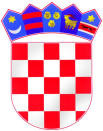 OSNOVNA ŠKOLA IVANA PERKOVCAŠenkovec, Zagrebačka 30I  Z  V  J  E  Š  Ć  EO REALIZACIJI GODIŠNJEG PLANA I PROGRAMA RADAZA ŠKOLSKU GODINU 2022./2023.Šenkovec, listopad 2023. godineI. UVJETI RADA  1. Obilježja školskog prostoraŠkolsko područje Osnovne škole Ivana Perkovca u Šenkovcu obuhvaća sela s područja općina Brdovec i Marija Gorica: Šenkovec, Ključ, Harmica, Drenje, Vukovo Selo, Sveti Križ te dio Laduča. To je područje i dviju župa: Župa svetog Vida, Brdovec i Župe Marija Gorica. Najveća udaljenost do škole iznosi 6 km. Cijelo ovo područje nalazi se uz granicu s Republikom Slovenijom, s graničnim prijelazom Harmica. Matičnoj školi u Šenkovcu pripada Područna škola Drenje.Učenici putnici prevozili su se javnolinijskim prijevozom (Meštrović- prijevoz d.o.o),  koji financira Zagrebačka županija, a posebni prilagođeni prijevoz učenika s teškoćama financira Ministarstvo znanosti i obrazovanja.2. Materijalni uvjetiZgrada matične škole projektirana je u paviljonskom tipu od tri dijela.Sagrađena je 1963. godine kada je useljen  prvi dio sa 6 klasičnih učionica. Godine 1972. useljen je drugi dio s jednom velikom učionicom - radionicom, jednom malom učionicom, knjižnicom, školskom kuhinjom i blagovaonicom, 2 radne sobe,  zbornicom i prostorom u kojoj se nekad održavala nastava TZK, a danas se u njemu odvija produženi boravak, a dio je preuređen u učionicu za glazbenu kulturu i vjeronauk. Izgradnjom nove školske dvorane 2009. godine škola dobiva današnji izgled. Školska knjižnica i dalje radi u skromnom i neadekvatnom  prostoru dobivenom pregrađivanjem hodnika, a isto tako je i učionica u kojoj se izvodi nastava informatike premala je za izvođenje nastave.  Unatrag dvije godine, u suradnji s Zagrebačkom županijom i općinom Brdovec realizirani su neki važni projekti na adaptaciji škole, a s ciljem boljih uvjeta rada.Tijekom 2015./2016. godine obnovljena je fasada i stolarija u PŠ Drenje, a sredstva je osigurala Zagrebačka županija i Općina Brdovec putem projekta za dodjelu kapitalnih ulaganja za ruralni razvoj jedinicama lokalne samouprave u Zagrebačkoj županiji. Isto tako, tijekom 2016./2017. obnovljeno je krovište u Matičnoj školi. Radi se o projektu koji smo uspjeli realizirati u suradnji s općinom Brdovec koja je osigurala sredstva za projektnu dokumentaciju i Zagrebačkom županijom koja je financirala radove. U 2017. /2018. godine, zbog povećanih zahtjeva za upis učenika s teškoćama s cijelog zaprešićkog područja, a nedekvatnih i premalih učionica, u gornjem dijelu dvorane  izgrađene su  i opremljenje 2 učionice za učenike s teškoćama u razvoju. Izgradnju učionica financirala je općina Brdovec, a opremanje učionica škola preko natječaja HEP-a za dodjelu donacija “ Svjetlo na zajedničkom putu” te vlastitih sredstava škole. Na temelju Plana kapitalnih ulaganja za period od 2018. -2021. godine u šk. godini 2018./2019. u suradnji s osnivačem, Zagrebačkom županijom te Općinom Brdovec izrađen idejni projekt za rekonstrukciju  i dogradnju, te je ishođen zahtjev za građevinsku dozvolu. U šk. Godini 2020./ 2021. postavljena je učionica na otvorenom u našem školskom dvorištu. U šk. god. 2022./2023. nabavljena je sljedeća oprema i izvedeni su radovi: II. ORGANIZACIJA RADA1.  Podaci o učenicima, razrednim odjelima i organizaciji nastave	 	OŠ Ivana Perkovca ima 17 razrednih odjela od čega je- u matičnoj školi 16 čistih razrednih odjela (8 u RN i 8 u PN)- u Područnoj školi Drenje 1 kombinirani razredni odjel (kombinacija II., III. i IV. razred).            Uz to imamo i dvije skupine produženog boravka (lokalno financiranje).            Na školi djeluju i 4 posebne kombinirane odgojno-obrazovne skupine za učenike s teškoćama u razvoju djelomično integrirane u redovnu nastavu.            Ukupan broj učenika bio je tijekom godine vrlo promjenjiv zbog velike fluktuacije učenika, naročito djece iz Dječjeg doma Laduč koja tijekom cijele školske godine odlaze ili dolaze u Dom.            Nastava je bila organizirana u petodnevnom radnom tjednu u dvije smjene (uz izmjenjivost smjena).I. SMJENA: I.a, I.b, II.a, II.b, III.a, III.b, IV.a, IV.b, 2 posebne od.-ob. skupine, PŠ DrenjeII. SMJENA: V.a, V.b, VI.a, VI.b,VII.a, VII.b, VIII.a, VIII.b, 2 posebne od.-ob.          skupine, produženi boravak.            Trajanje nastave u jednoj smjeni bilo je od 8,00-13,05 sati,  u drugoj od 14,00-19,05 sati.            Za vrijeme nastave organizirano je dežurstvo učitelja koje se provodi za vrijeme svih odmora po hodnicima i stubištu škole. Svi učitelji predmetne i razredne nastave te defektolozi posebnih skupina provode dežurstvo.Učitelji razredne nastave dežuraju i na autobusnoj stanici, nakon nastave, prilikom odlaska učenika kući.2. Godišnji kalendar rada školeNastava je započela 5. rujna 2022., a završila 21. lipnja 2023.Broj radnih dana: 251Broj nastavnih dana: 178Broj dana učeničkih praznika: jesenski odmor: 31.10.2022.zimski odmor:  27.12.2022.-05.01.2023. - 1. dio 			20.02.2023.-24.02.2023. - 2. dio		proljetni odmor: 06.04.-14.04.2023.ljetni odmor: 23.06.-31.08.2023.Broj praznika - blagdana: 10Broj neradnih dana: 104   3. Učiteljski kadar i ostali djelatnici Broj djelatnika:ravnatelj ....................................................................    1učitelji razredne nastave...........................................     9učitelji razredne nastave u produženom boravku…..     2učitelji predmetne nastave .......................................    21  (od toga 2 zamjene)učitelj defektolozi u POOG …………………………………….     4stručni suradnici ......................................................      3 ostali djelatnici .........................................................     8             Nastava:  Nastava je zastupljena stručno.Podaci o radnim zaduženjima djelatnika škola: Podaci o radnim zaduženjima odgojno-obrazovnih djelatnika 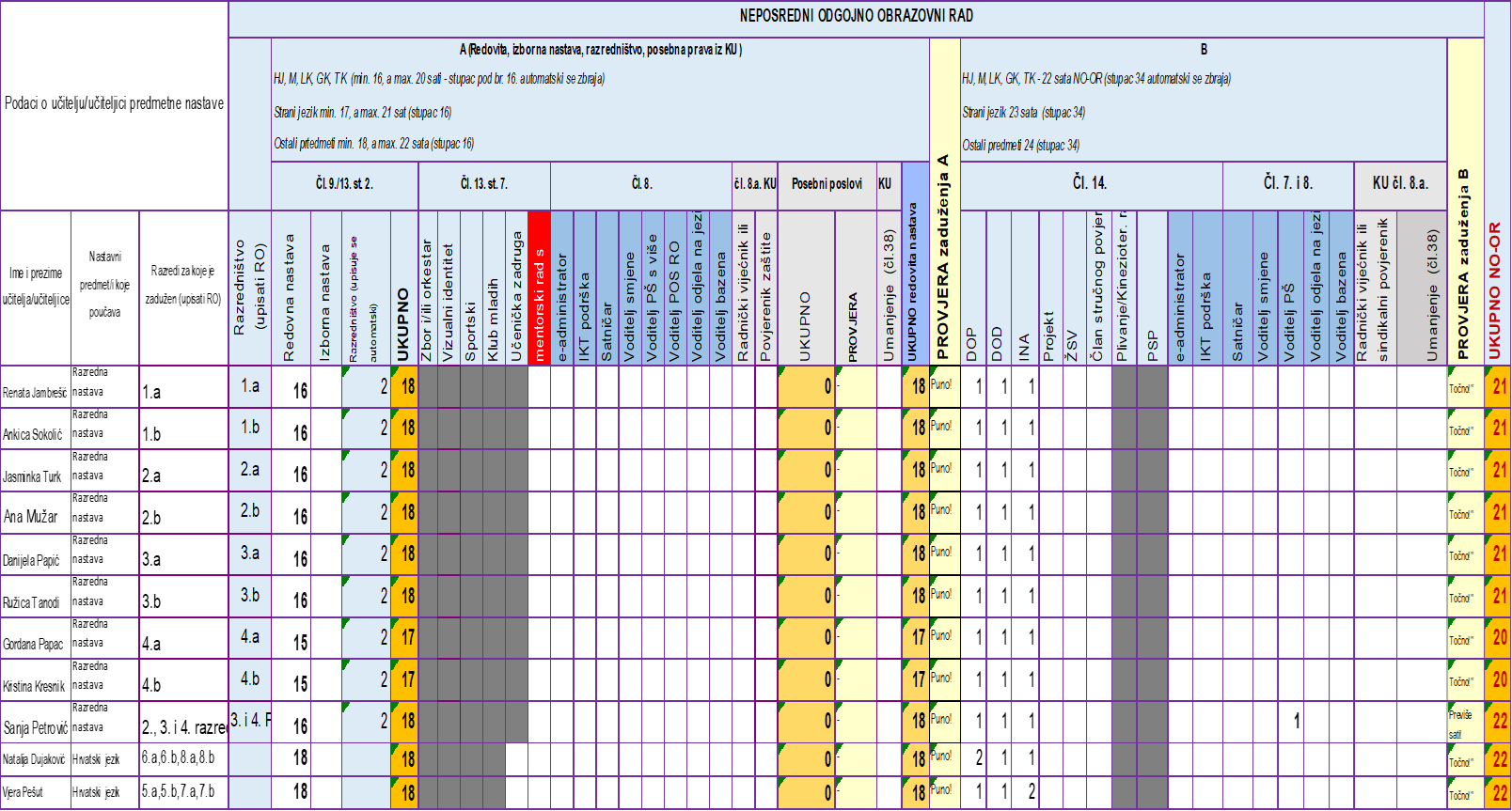 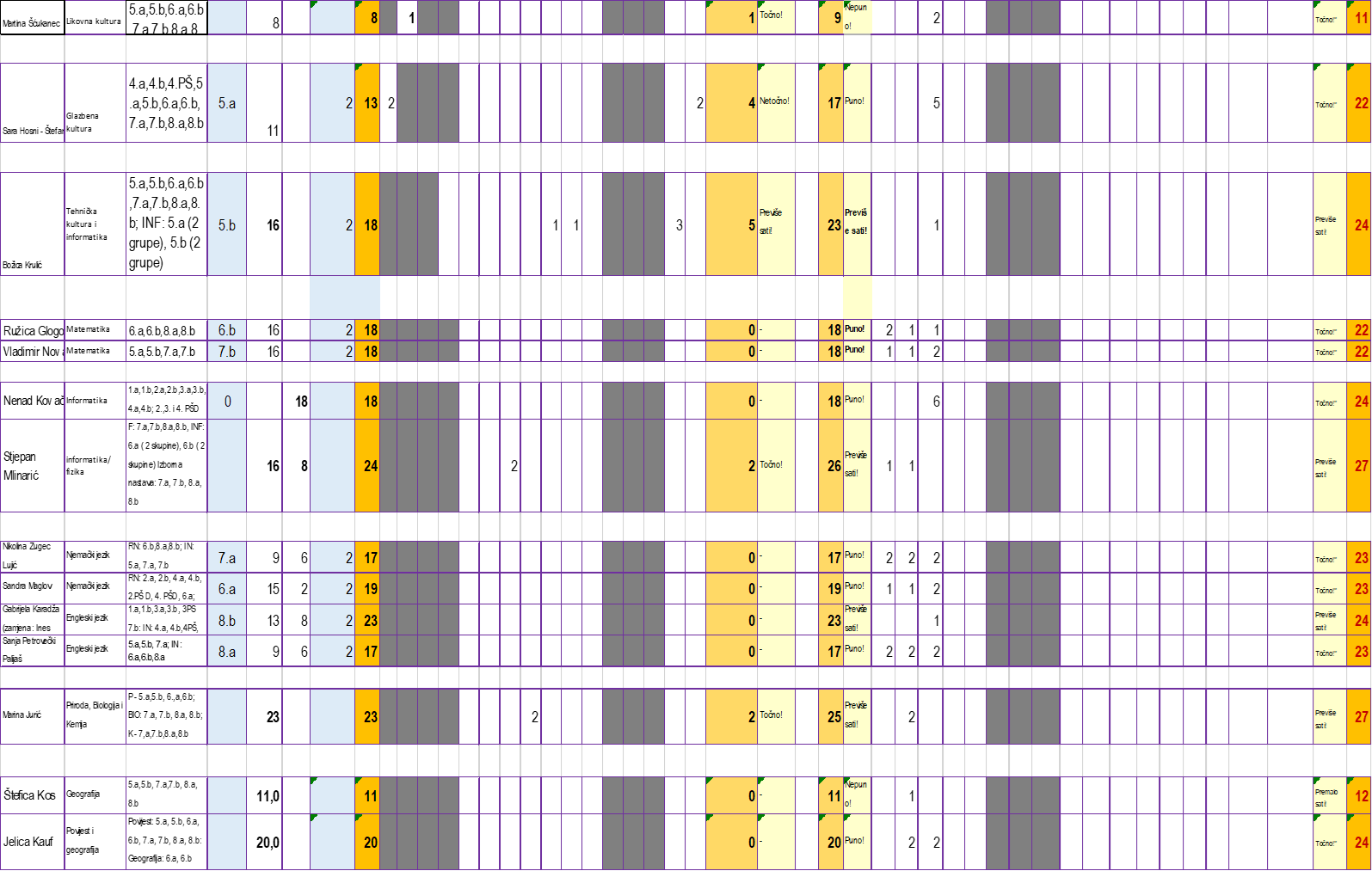 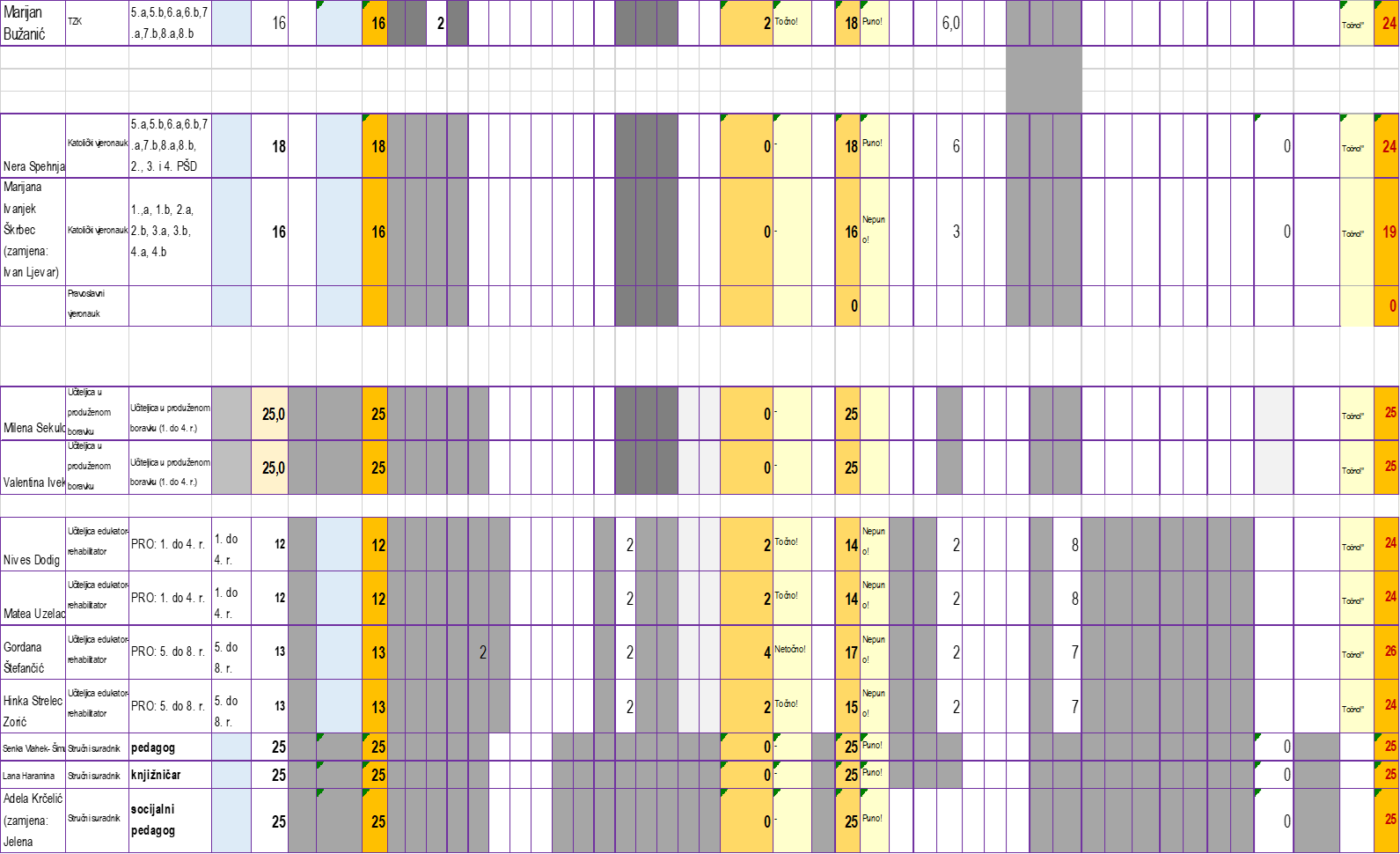 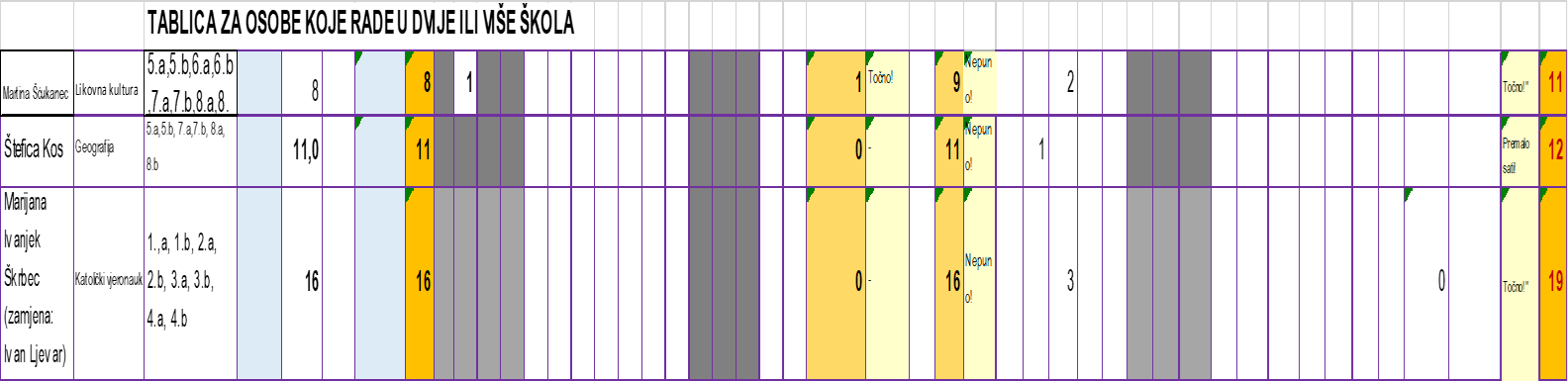 III. KULTURNA I JAVNA DJELATNOST ŠKOLE            Plan kulturne i javne djelatnosti ostvarili smo prema Godišnjem planu i programu rada škole i Školskom kurikulumu i to kroz nastavne sadržaje, rad izvannastavnih i izvanškolskih aktivnosti, kroz rad učeničke zadruge Baltazar, obilježavanjem značajnih datuma i blagdana, sudjelovanjem u akcijama, smotrama i manifestacijama. Trudili smo se da učenicima ponudimo što više aktivnosti te na taj način obogatimo i unaprijedimo  funkcioniranje u životu i školi.Već tradicionalne mise na početku i kraju šk. godine (Zaziv Duha Svetoga i Tebe Boga hvalimo), održale su se ove godine u Župi Sv. Vida u Brdovcu. U srijedu, 5. listopada 2022. g. uz Dane europske baštine, u organizaciji Muzeja Brdovec u našoj školi otvorena je izložba Ženske ručne radnje pučke djevojačke škole u Brdovcu. Dana 12.10.2022. godine, na nastavi povijesti u petim razredima,  ugostili smo arheologinju, docenticu na Filozofskom fakultetu u Zagrebu, dr. sc. Janju Mavrović- Mokos. Dr. sc. Mavrović - Mokos vodi arheološka istraživanja na prapovijesnim lokalitetima u našem zavičaju što nam je jedinstvena prilika da učenike upoznamo sa važnom i bogatom prapovijesnom baštinom u njihovom neposrednom zavičaju. Uz Dan zahvalnosti za plodove zemlje, 14. listopada, naši prvašići zajedno sa svojim učiteljicama zamijesili su svoje kruščiće, a održana je i prigodna priredba te prodajna izložba.  U želji da učenike potaknemo na zdravu prehranu, priključili smo se projektu HZJZ te u periodu 10. -14. listopada različitim aktivnostima obilježili Tjedan školskog doručka. U listopadu smo se uključili (online) u Festival o pravima djece te su učenici imali prilike pogledati odabrane filmove.  Uz Dane medijske pismenosti koji se održavaju u travnju, u suradnji s udrugom SOMA za učenike 5. -8. razreda održano je interaktivno predavanje pod nazivom Mediji i društvo s ciljem boljeg poznavanja medija i utjecaja medija na mentalno zdravlje. Sudjelovanjem na različitim manifestacijama i natječajima nastojali smo sačuvati posebnost i tradiciju škole I kraja kroz  njegovanje zavičajnog govora kajkavske ikavice.  	Obilježeni su i važniji datumi: Dan sjećanja na žrtve Domovinskog rata te Dan sjećanja na žrtvu Vukovara i Škabrnje, Međunarodni dan žena i djevojaka u znanosti, Valentinovo, Fašnik, Svjetski dan broja pi, Svjetski dan osoba s Down sindromom, Svjetski dan zdravlja.  S ciljem ekološke osvještenosti obilježili smo  Svjetski dan recikliranja, Svjetski dan okoliša, Dan planeta Zemlje, Dan narcisa, Međunarodni Dan očaranosti biljkama te provodili  akcije sakupljanja starog papira. Pripremili smo i bogat program uz Dan škole: 17. 05. 2023. susreti na Perkovčevu grobu u Samoboru18. 05. 2023  svečana priredba19.05. 2023.  sportski dan.19. lipnja u učionici na otvorenom održan je koncert instrumentalnih izvedbi naših učenika, polaznika glazbene škole Pavao Belas, a sudjelovale su i Fijolice, vokalni zbor naših učiteljica.IV. ZDRAVSTVENO - SOCIJALNA I EKOLOŠKA ZAŠTITA 	Tijekom školske godine obavljeni su sistematski pregledi prije upisa u I. razred, te, isključivo prema pozivu školske liječnice, sistematski pregled učenika V. i VIII. razreda u prostoru školske ambulante. Po potrebi su obavljani pregledi utvrđivanja zdravstvenog stanja i sposobnosti za nastavu tjelesno-zdravstvene kulture i pregled prije natjecanja u školskim sportskim klubovima.Provedeni su i pregledi za poremećaj vida na boje za učenike III. razreda  te deformacije kralježnice i tjelesna visina za učenike VI. razreda.Cijepljenja su obavljena prema  programu cijepljenja:	- DI-TE, POLIO i MPR za I. razred- Hepatitis B za VI. razred	- DI-TE i POLIO za VIII. razred	- dobrovoljno cijepljenje protiv HPV infekcije za učenike VIII. razredaZdravstveni odgoj koji s učenicima i roditeljima provodi Tim školske medicine ove godine nije proveden.Prehrana učenika:	organizirano je pripremanje toplog obroka za učenike I.-VIII.			razreda, te ručak i užina za učenike u produženom boravku.			Djeca slabijeg imovinskog statusa, bez obzira na dokumentaciju, hranila su se besplatno.Prijevoz za 136 učenika putnika odvijao se putem javnog linijskog prijevoza Meštrović prijevoz d.o.o. - financiranje Zagrebačka županija. Za 21 učenika s teškoćama u razvoju posebno je organiziran prijevoz - financiranje MZO (prijevoz Vrelej), a za 3 učenika s TUR MZO nadoknađuje troškove prijevoza roditeljima.Terenska nastava:	održana je sukladno planiranim sadržajima	V. INTERNO STRUČNO USAVRŠAVANJE       	Izrađen je plan i program stručnog usavršavanja, a realiziran je kroz:a)	rad školskih stručnih aktiva – sadržaj rada:            Razredna nastava:                        	1. Donošenje plana i programa rada aktiva, dogovori uz početak šk.godine                                  	2. Vrednovanje u razrednoj nastavi  		3. Pisanje sastavaka 		4. Savjeti za učitelje - očuvanje vlastitih vrijednosti, upravljanje stresom,                            njegovanje pozitivnih odnosa            Jezično-umjetničko područje  	                         	1. Donošenje plana rad.; Izvješće sa stručnih skupova                            Obilježavanje Europskog dana jezika 26.09. 		2. Obilježavanje Dana sjećanja na žrtve domovinskog rata, Dana sjećanja na                            žrtvu Vukovara i Škabrnje                        	3. Obilježavanje 240. obljetnice smrti Adama Baltazara Krčelića            		4. Obilježavanje Dana škole            Prirodoslovno-matematičko područje                        	1. Donošenje plana i programa rada aktiva; Izvješća sa stručnih skupova   		2. Predavanje ''Vjerojatnost u svakodnevnom životu“  		3. Predavanje „Otopine'' 		4. Predavanje ''Osnovni elementi statistike''                        	5. Predavanje '' Raznolikost i očuvanje ekosustava našeg planeta ''            Defektolozi i pedagog		                        1. Donošenje plana i programa rada aktiva; Izvještaj sa državnog skupa                            edukacijskih rehabilitatora u Mariji Bistrici                        2. ADHD - od predrasuda do činjenica                             Izvještaj s međunarodne konferencije ATAAC održane u Zagrebu                        3. Nabavka asistivne tehnologije                            Izazovi suradnje s roditeljima                            Asistivne tehnologije u nastavi                        4. Domaćinstvo u školama b)	Stručno usavršavanje  na UV:Radionica “Paleta jednostavnih digitalnih alata u nastavi”, Silvana Svetličić, Školska knjiga (radionica u sklopu II. faze projekta e- Škole, 22.02.2023.Radionica “Kako izraditi e-portfolio”, Vanja Janjić, Školska knjiga (radionica u skopu II. faze projekta e- ŠkolE, 22.02.2023.c)	stručni skupovi za područje Zagrebačke županijed)	svi su učitelji i stručni suradnici bili uključeni u rad ostalih stručnih skupova koje je organiziralo Ministarstvo znanosti i obrazovanja ili  Agencija za obrazovanje (prema katalogu stručnih skupova)VI. RAD STRUČNIH TIJELA, STRUČNIH SURADNIKA I TIJELA UPRAVLJANJA1. Rad Učiteljskog vijećaOsnovna škola radi na temelju Godišnjeg plana i programa rada i Školskogkurikuluma koje smo utvrdili na sjednici Učiteljskog vijeća. Nastavnim planom smoutvrdili obvezne i izborne predmete, njihov raspored po razredima, tjedni broj nastavnihsati po predmetima i ukupni tjedni i godišnji broj nastavnih sati i izvannastavneaktivnosti. Utvrdili smo sadržaj, cilj i zadaće obveznih i izbornih predmeta. Utvrdili smomjesta, vrijeme, način i nositelja ostvarivanja plana i programa. Na Učiteljskom vijećuusvojili smo broj razrednih odjela i obrazovne skupine, predložili imenovanjerazrednika, osnovali stručne aktive i imenovali njihove voditelje, odlučivali o pohvalamai nagradama učenicima kao i o izricanju pedagoških mjera. Na sjednicama su rješavanezamolbe roditelja.Vrlo nam je važna bila aktivnost provođenja, praćenja i vrednovanja učinkovitostipoduzetih mjera rasterećenja. Na Učiteljskom vijeću vršena je organizacija proslava blagdana, natjecanja u školi, međuopćinskih natjecanja, županijskih natjecanja i smotri te Dana škole.O radu Učiteljskog vijeća vode se zapisnici.2. Rad razrednih vijećaSadržaji rada na sjednicama: planiranje i organizacija rada razrednih odjela, uključivanje učenika u dodatnu i dopunsku nastavu i izvannastavne aktivnosti, razmatran je uspjeh učenika u usvajanju obrazovnih ishoda, praćenje darovitih učenika kao i učenika s teškoćama u razvoju, praćenje pojave nasilja među učenicima, realizacija nastavnog plana i kurikuluma, primjena pedagoških mjera i praćenje suradnje s roditeljima i skrbnicima.Velik dio vremena utrošen je na rješavanje posebnih odgojnih problema i pomoć učenicimakoji imaju određene razvojne teškoće.Ukupno je održano 5 sjednica  na kojima se osim naprijed navedenih sadržaja,  provodilotimsko planiranje za naredno razdoblje te je:- Izvršen osvrt na realizaciju programa prethodnog razdoblja- Planirane su aktivnosti za učenike i oblici izvođenja nastave- Dogovarana je izvanučionička i/ili terenska nastava O radu razrednog vijeća razrednik vodi zapisnik u dnevniku rada razrednog odjela.3. Rad razrednikaNa osnovi analize odgojne situacije početkom školske godine, svaki razrednik vrši planiranje rada razrednog odjela.Razrednici ostvaruju svoje razredničke poslove: na satovima razrednogodjela, kroz zdravstvenu zaštitu učenika, kulturnu i javnu djelatnost škole,društveno-koristan rad, suradnju s roditeljima i odgajateljima Dječjeg doma Laduč, sa ravnateljicom, stručnim suradnicima i drugim učiteljima, u uključivanju učenika u dopunsku, dodatnu i izbornu nastavu, te izvannastavne aktivnosti,organiziranju izleta, posjeta muzejima, kazalištima i sl..Osim toga svaki razrednik brine o socioekonomskoj situaciji učenika i njihovomodgojno-obrazovnom napretku.  Pomaže im u rješavanju problema, stimulira ih i potiče na stalno zalaganje i izvršavanje svih školskih obaveza. Razrednik saziva,organizira i održava razredne roditeljske sastanke i individualne informacijeza roditelje, te predsjedava radom Razrednog vijeća.4. Rad stručnih suradnikaPedagog Godišnji plan i program rada pedagoga  je ostvaren.Neposredan odgojno - obrazovni rad s učenicima realiziran je kroz:- razgovori s učenicima na osobni zahtjev ili na zahtjev roditelja ili učitelja- individualni rad s učenicima koji trpe ili vrše međuvršnjačko nasilje- ostali individualni rad s učenicima s odgojno-obrazovnim poteškoćama- pomoć u konfliktnim situacijama- rad u razrednom odjelu (intervencije, prisustvovanje satovima razrednika,  preventivni programi, radionice, anketiranja, ispitivanja… i sl.)- ispitivanje zrelosti djece prije upisa u I. razred- prihvat, podrška i pomoć raseljenim učenicima iz Ukrajine i njihovim roditeljima kao i   ostalim inojezičnim učenicima - kulturna i javna djelatnost (generalne probe, priredbe, pratnja na IZN i sl.)Veći angažman ostvaren je na poslovima:- planiranje i programiranje odgojno-obrazovnog rada te pružanja podrške učiteljima- planiranje, programiranje i pripremanje nastave za raseljene učenike iz Ukrajine- upute učiteljima o postupanju u kriznim situacijama (pružanje psihosocijalne podrške po   potrebi) i brizi o mentalnom zdravlju učenika - suradnja s učiteljima  (pomoć u ostvarivanju planiranih oblika i metoda rada te  učeničkih aktivnosti, informiranje i pomoć u utvrđivanju elemenata ocjenjivanja te  načina i postupaka vrednovanja, ostale odgojno-obrazovne potrebe)- suradnja s razrednicima (upisi u srednje škole, rješavanje raznih odgojnih  problema, pomoć u planiranju i provođenju zdravstvenog i građanskog odgoja,  primjena pedagoških mjera)- praćenje provođenja Pravilnika o načinima, postupcima i elementima vrednovanja  učenika u osnovnoj školi- identifikacije i opservacije djece s teškoćama u razvoju – član Stručnog  povjerenstva škole za utvrđivanje psihofizičkog stanja djeteta- rad u Stručnom povjerenstvu Upravnog odjela Zagrebačke županije, Ispostava  Zaprešić u svojstvu člana povjerenstva- organiziranje, pripremanje i koordinacija provođenja preventivnih aktivnosti  i sličnih programa: Tjedan školskog doručka, Festival prava djece, Dan sigurnijeg  interneta, Dani medijske pismenosti- suradnja s istraživačkim timom Odsjeka za psihologiju FF-a Sveučilišta u Rijeci u   znanstvenom istraživanju učinaka provedbe projekta „e-Škole: Razvoj sustava digitalno   zrelih škola (II. faza)" u svojstvu koordinatora istraživanja u našoj školi- rad u Timu za kvalitetu u okviru projekta Samovrednovanje u OŠ- rad u Timu za školski kurikulum - Elektronski upisi u srednje škole - upisni koordinator- za NCVVO: školski koordinator provođenja Nacionalnih ispita za učenike 8. razreda - suradnja sa stručnim i društvenim ustanovama (školski liječnik, Centar za  socijalnu skrb, Ambulante za mentalno zdravlje, Upravni odjel za odgoj i  obrazovanje - Ispostava Zaprešić, MZOS, Policijska uprava Zagreb i Zaprešić-  Odjel za maloljetničku delinkvenciju, Centar za mladež, udruga Suncokret i dr.) - suradnja sa Dječjim domom Laduč- stručna usavršavanja u području brige za mentalno zdravlje						Senka Vlahek-Šimunić, dipl. pedagogSocijalni pedagogPlan i program rada stručnog suradnika socijalnog pedagoga je realiziran.On se je provodio kroz sljedeća područja rada:NEPOSREDNI ODGOJNO – OBRAZOVNI RAD S UČENICIMANeposredan odgojno-obrazovni rad s učenicima je uključivao rad na otkrivanju i dijagnosticiranju teškoća u razvoju i prisutnosti čimbenika rizika za razvoj poremećaja u ponašanju. Provodio se odgojno – obrazovni i rehabilitacijski rad s učenicima koji imaju rješenje o primjerenom obliku školovanja, teškoće u odrastanju i probleme u ponašanju.  Individualni socio-pedagoški rad s učenicima na prevenciji poremećaja u ponašanju provodio se kroz savjetodavne razgovore, a skupni rad se provodio kroz uključivanje ranjive skupine djece u organiziranje i provođenje projekata unutar školskog preventivnog programa, provođenje radionica na satovima SR-a s ciljem razvijanja socijalnih vještina.POSLOVE KOJI PROIZLAZE IZ NEPOSREDNOG RADA S UČENICIMAPlaniranje i programiranje:izrada godišnjeg plana i programa radaizrada izvedbenog plana i programa radaizrada mjesečnih planova i programa radasudjelovanje u izradi prilagođenih programa za učenike s TURizrada programa mjera za povećanje mjera sigurnosti u školamaizrada programa stručnog usavršavanjaizrada izvješća o radu stručnog suradnika defektologa-soc. pedagogaizrada izvješća o učenicima s TURizrada izvješća o stanju sigurnosti, provođenju preventivnih programa te mjerama poduzetim u cilju zaštite prava učenika sudjelovanje u provođenju postupka utvrđivanja primjerenog oblika odgoja i obrazovanjaizrada mišljenja za učenike s neprihvatjivim oblicima ponašanja na zahtjev stručih ustanova (CZSS, Dječji dom, Dijagnostičke ustanove, Policijska uprava i sl.)           Pripreme za neposredan radpripreme za dnevni neposredni odgojno-obrazovni radpriprema dijagnostičkog materijala          Suradnja s učiteljima, ravnateljem i članovima stručnog timadogovori oko ustrojstva rada škole, formiranje razrednih odjela, dogovori o integraciji učenika s TUR-om, usklađivanje rasporeda, pomoć pri izradi prilagođenih programausklađivanje pedagoških postupaka te organizacija rada s učenicima s TUR-udogovor o korelaciji programa posebne defektološke pomoći te nastavnih planova i programasuradnja pri prikupljanju i analizi dokumentacije o psihofizičkom stanju djetetadogovor o suradnji sa stručnim i društvenim ustanovama izvan školedavanje stručnih savjeta i naputaka      -     suradnja pri vrednovanju učinkovitosti odgoja i obrazovanja, analizi pedagoškog rada                  na kraju I. i II. obrazovnog razdoblja          Suradnja s roditeljima       -   individualno savjetovanje       -   prikupljanje anamnestičkih podataka       -   upoznavanje roditelja s vrstom, stupnjem i značajkama teškoća       -   upoznavanje s postupkom utvrđivanja primjerenog oblika školovanja       -   upoznavanje s prijedlogom primjerenog oblika školovanja       -   davanje stručnih savjeta i naputaka za primjereno postupanje u obitelji       -   upoznavanje s rezultatima rada posebne def. pomoći       -   rad s roditeljima djece koja su žrtve ili počinitelji nasilja          Suradnja sa stručnim i društvenim ustanovamasuradnja s Dječjim domom Ladučsuradnja sa školskom liječnicomsuradnja s ustanovama socijalne skrbisuradnja s PP Zaprešić te PU zagrebačkomsuradnja sa Zavodom za javno zdrastvo zagrebačke županije – Služba za zaštitu mentalnog zdravlja, prevenciju i izvanbolničko liječenje ovisnostisuradnja sa Županijskim uredom- Ispostava Zaprešićsuradnja s MZOS i Agencijomsuradnja s Centrom za mladež Zaprešić      3.  STRUČNO USAVRŠAVANJEstručno usavršavanje u organizaciji Agencije za odgoj i obrazovanjesudjelovanje u radu Županijskog stručnog vijeća za socijalne pedagoge i Županijskog stručnog vijeća za voditelje Školskih preventivnih programasudjelovanje u oblicima stručnog usavršavanja u školipraćenje stručne literature       4.  VOĐENJE DOKUMENTACIJEdnevnik radaprotokol kontinuiranog praćenja učenikaindividualni dosjei dnevnici rada pomoćnika u nastavi                                                                                                                    RAD U POVJERENSTVU ZA UTVRĐIVANJE PSIHOFIZIČKOG STANJA DJECE  - predsjednik Povjerenstva za OŠ Ivana Perkovca SUDJELOVANJE U PROVOĐENJU PROJEKATA:- „ Najbolji razred „ Najbolji učenici“, „Music Talents“, MPPI       7.  OSTALI POSLOVI       -    sudjelovanje na sjednicama Učiteljskog i Razrednog vijeća       -    sudjelovanje u radu timu za kvalitetu – izrada školskog kurikuluma -  koordinator projekta Zagrebačke županije “Osiguravanje pomoćnika učenicima s teškoćama u osnovnoškolskim i srednjoškolskim odgojno- obrazovnim ustanovama – PRSTEN POTPORE IV”       -    pomoć pri organizaciji akcija čiji je cilj prikupljanje sredstava koja imaju humanitarni            karakter Dan kruha, Božićni sajam, Uskrsni sajam)       -    sudjelovanje u radu komisije za podjelu učenika I i V razreda       -    sudjelovanje u izradi statističkih podataka za učenike s TUR-u na početku i kraju        školske godine, ustroj razrednih odjela sudjelovanje u organizaciji izleta za Najbolji razred, sudjelovanje u organizaciji obilježavanja Međunarodnog dana glazbe i Međunarodnog dana nenasilja, Tjedna tolerancije i hrvatskog kazališta u školi, „Dana šarenih čarapa“- podrška osobama s Downovim sindromom, „Ljubičastog dana“- dan pružanja podrške osobama s epilepsijomkoordinacija prijevoza učenika s teškoćama                                                                                   Adela Krčelić, str. suradnik- soc. pedagogStručni suradnik knjižničarGodišnji plan i program koji se ostvaruje u 4 temeljna područja (odgojno –obrazovni rad: program za učitelje i učenike; stručni knjižnični rad i knjižnično-informacijska djelatnost; osobno stručno usavršavanje te kulturna i javna djelatnost) izvršen je prema planu i programu.Na početku školske godine napravila sam plan i program rada školske knjižnice, te zajedno s učiteljicama razredne nastave i učiteljicama hrvatskog jezika popis lektire po razredima s brojem primjeraka po naslovu, pri čemu se vodilo računa o zastupljenosti pojedinih naslova u školskoj knjižnici, kao i o tome da se izbjegne istovremena obrada lektire u paralelnim razredima. 	Knjižnim fondom knjižnice ove se školske godine aktivno koristila većina učenika i to prvenstveno za potrebe lektire; dio učenika dodatno je birao knjige za slobodno čitanje, a napredni učenici i oni koji su bili uključeni u pojedine skupine izvannastavnih aktivnosti služili su se u većem opsegu još i referentnom zbirkom te sadržajima iz časopisa koje imamo u knjižnici (Smib, Modra lasta, Radost , Meridijani, Moj Planet, Prvi izbor). 	Ukupan broj učeničkog i učiteljskog fonda  iznosi 7764  primjeraka, od kojeg  na nabavu u šk. god. 2022./2023. otpada 60 primjeraka, od čega je 48  nabavljeno iz  sredstava Ministarstva znanosti i obrazovanja, 11 su pokloni izdavača i privatnih osoba, a 1 zamjena za izgubljenu knjigu. AVE građa se nije nabavljala. 	 Vezano uz odgojno-obrazovni  rad, i ove se godine planiranje izvršilo prema uputama Ministarstva znanosti i obrazovanja, s obzirom na rasterećenje učenika putem što je moguće više korelativnih sadržaja u isto vrijeme, to je obuhvaćeno godišnjim operativnim planom redovite edukacije u knjižnici za sve učenike od 1. do 8. razreda. Organiziran je književni susret sa spisateljicom Jadrankom Čunčić Bandov. U sklopu godine čitanja bio je proveden niz projekata: čitateljski klub, piknik u prirodi, izbor najknjiga i najčitača, nacionalni kviz za poticanje čitanja, noć knjigeknjiževni susret, ruksak pun priča.	 U okviru stručnog usavršavanja bila sam uključena u rad stručnog aktiva učitelja društveno - jezične skupine predmeta. Tijekom školske godine sudjelovala sam na stručnim aktivima školskih knjižničara Zagrebačke županije. Sudjelovala sam na Učiteljskim vijećima i edukacijama koje je provodila škola unutar Učiteljskih vijeća.   	Plan i program kulturne i javne djelatnosti također je u cijelosti ispunjen, a sukladno mjesečnim izvedbenim planovima izveden je na različite načine. To su: mini-izložbe u školskoj knjižnici, kao i izložbe u panoima i vitrinama u školskim hodnicima, stručno-konzultativni rad na pripremi nastavnih jedinica iz hrvatskog jezika i ostalih predmeta, pomoć učenicima i suradnja s voditeljima  skupina slobodnih aktivnosti, grupni i  individualni rad s učenicima ovisno o zahtjevima i potrebama te niz tematskih izložbi (posebnu vrstu izložbi predstavlja prezentacija aktualnih događaja u školi u vidu raznih uspjeha, priznanja i diploma naših učenika i djelatnika na natjecanjima, susretima i smotrama, a namijenjena je podizanju ugleda Škole u matičnoj sredini i široj društvenoj zajednici.) Tematske izložbe i radionice su realizirane prema ovim datumima: 23.09. Dan europske baštine3.10.   Međunarodni dječji dan12.10. Dan zahvalnosti za plodove zemlje15.10. Mjesec hrvatske knjige 11.12. Međunarodni dan planina14. 11. 1907  Lindgren, Astrid-	115 godina rođenja	17. 12. 1957. Truhelka, Jagoda-      65 godina smrti	24.12. Božić7. 1. 1943. Tesla, Nikola	- 80 godina smrti	7. 1. 1998. Prelog, Vladimir - 25 godina smrti	02.02. Svjetski dan zaštite močvara14.02. Valentinovo2. 3. 1873. Jurić, Marija (Zagorka)- 150 godina rođenja	22.3. Svjetski dan voda29. 3. 1778 Krčelić, Baltazar Adam- 245 godina smrti	2. 4. Međunarodni dan dječje knjigeKorizma i  Uskrs22. 4.  Dan planeta zemlje22.04. Dan hrvatske knjige05.06. Dan zaštite planinske prirode hrvatske22.05. Dan zaštite prirode						Lana Haramina, str. suradnica knjižničarka5. Rad Školskog odbora                                                                                        Školski odbor  radio je u sastavu od sljedećih članova:Gordana Štefančić (Učiteljsko vijeće)Vladimir Novaković (Učiteljsko vijeće)Božica Krulić (Skup radnika)Nikša Crljen (Vijeće roditelja).Mladen Debeljak (iz reda Osnivača- Zagrebačke županije)Stanko Leskovšek (iz reda Osnivača- Zagrebačke županije)Ivanka Šoštarić (iz reda Osnivača, Zagrebačke županije.Na sjednicama Školskog odbora obavljali su se poslovi određeni Statutom škole.  Na početku školske godine donesen je Školski kurikulum, Godišnji plan i program rada škole, a krajem 2022. godine Financijski plan i Plan nabave. Tijekom godine  donesen je inovi Pravilnik o radu.            Odlučivalo se o nabavi imovine i radovima iznad vrijednosti od 30.000,00 do 80.000,00 kuna, odnosno od 3.981 EUR do 10.617 EUR. Školski odbor upoznat je s rezultatima natjecanja učenika, njihovim postignućima na raznim likovnim, literarnim i športskim natjecanjima. 	Sjednice Školskog odbora održavaju se prema potrebi. S obzirom na potrebu za neodgodivim rješavanjem pojedinih pitanja, odnosno nemogućnosti fizičkog prisustvovanja većine članova, neke od sjednica održavale su se i elektronskim putem. U školskoj godini 2022./2023. održano je ukupno 12 sjednica.  O sjednicama se vode zapisnici, a zaključci objavljuju na mrežnim stranicama škole. 6. Rad Vijeća roditelja         	Vijeće roditelja u školskoj godini 2022./2023. konstituirano je u listopadu 2022. godine.  Sastavljeno je od predstavnika iz svih razrednih odjela matične škole i Područne škole Drenje (ukupno 17 članova).  Za predsjednicu Vijeća roditelja izabrana je gospođa Borislava Filipović, dok je zamjenikom određen g. Nikša Crljen.  Vijeće roditelja obavlja poslove određene Statutom škole. Upoznato je s prijedlogom Godišnjeg plana i programa rada i Školskog kurikuluma te izvješćem o realizaciji Godišnjeg plana i programa rada za šk. god. 2021./2022.	Na svojim sjednicama, Vijeće roditelja raspravljalo je o pitanjima značajnima za rad i poslovanje škole. Članovi su upoznati s uspjehom učenika u odgojno- obrazovnom radu, izvanškolskim i izvannastavnim aktivnostima, te projektima koji se provode u školi. Vijeće roditelja aktivno se zalagalo za poboljšanje uvjeta rada u školi. Sjednice Vijeća roditelja održavaju se prema potrebi, a o sjednicama se vode zapisnici. U šk. god. 2022./2023. održane su 2 sjednice Vijeća roditelja.7. Rad Vijeća učenika                                                                                     Vijeće učenika konstituirano je u listopadu 2022. godine. Članovi Vijeća učenika za predsjednika su izabrali učenika  8.b razreda, Luku Munića.Na sjednici Vijeća učenika razmatrala su se pitanja važna za položaj učenika.  U školskoj godini 2022./2023. održana je jedna sjednica Vijeća učenika, a predsjednik Vijeća učenika je predstavljao našu školu u Vijeću učenika Zagrebačke županije.8. Rad ravnatelja Godišnji plan i program rada ravnatelja je realiziran.Na početku školske godine, iznijela sam prijedlog Godišnjeg plana i programa rada i Školskog kurikuluma za školsku godinu 2022./2023. te radila sve poslove u okviru plana rada ravnatelja. Vodila sam poslovanje Škole i sudjelovala u radu Školskog odbora. Izdavala sam radne naloge radnicima, izvršavala odluke i zaključke osnivača i Školskog odbora. Sazivala sam sjednice, u dogovoru sa predsjednicima Školskog odbora, Vijeća roditelja i Vijeća učenika, predlagala kandidate za zasnivanje radnog odnosa.             Sklapala sam pravne poslove, investicijske radove prema prethodnoj odluci Školskog odbora, odnosno suglasnosti Zagrebačke županije. Sudjelovala sam u planiranju, programiranju i pripremanju učitelja za neposredan rad s učenicima. Sazivala sam sjednice Učiteljskog vijeća i predsjedavala im. Uvodila sam pripravnike u odgojno-obrazovni rad. Sudjelovala sam u radu tima za kvalitetu, stručnih aktiva, pregledavala e -Dnevnik te ostalu pedagošku dokumentaciju.   Sudjelovala sam u organizaciji stručnog usavršavanja u školi.  Vodila sam brigu o sigurnosti, pravima i obvezama učenika i djelatnika te sudjelovala u kulturnoj i javnoj djelatnosti. U listopadu 2022. Uz Dane europske baštine   u suradnji s Muzejom Brdovec u školi je postavljena izložba Ženske ručne radnje pučke djevojačke škole u Brdovcu.               Nakon rada u “izvanrednim” uvjetima  zbog epidemije bolesti COVID -19, ove školske godine rad škole se odvijao u redovnim uvjetima, a u skladu s tim je bila i organizacija rada škole. Jedan od izazova na početku šk. godine bilo je ukidanje školskog prijevoza te prelazak na javnolinijski prijevoz što je rezultiralo nezadovoljstvom dijela roditelja. Pokušali smo s prijevoznikom Meštrović- prijevoz d.o.o. uskladiti vozni red sa školskom satnicom, a s tim ciljem održan je i sastanak u Zagrebačkoj županiji. Kako je naša škola punkt za učenike s teškoćama koji su djelomično integrirani inicijativom učiteljica  edukatorica-  rehabilitatorica krenuli smo s nabavkom asistivne tehnologije putem donacija. Sudjelovala sam i u organizaciji provedbe Nacionalnih ispita koji su se prvi put proveli za učenike 8. razreda u cijeloj RH. Naša škola je ove godine bila domaćin Županijskog natjecanja iz astronomije te Županijskih natjecanja iz odbojke i košarke, a učenici s teškoćama su prvi puta sudjelovali na Državnom sportskom prvenstvu za učenike s intelektualnim teškoćama koje je održano u Poreču. Aktivno sam sudjelovala u organizaciji navedenih događanja. Nakon tragičnog događaja u Beogradu, 3. svibnja (učenik ubio devet svojih kolega te djelatnika škole), prema uputi Ministarstva znanosti i obrazovanja razgovarano je s učenicima vezano uz eventualne strahove i nesigurnosti, a o tragičnom događaju I povećanju sigurnosti u našoj školi raspravljali smo i na Učiteljskom vijeću te na Vijeću roditelja. Nastavljen je projekt Zagrebačke županije “Prsten potpore” financiran sredstvima Europskog socijalnog  fonda te smo  na taj način osigurali 13 pomoćnika u nastavi za učenike s teškoćama.   Naša škola je i ove godine bila uključena u projekt „Školska shema“ Ministarstva poljoprivrede i Hrvatske poljoprivredno – šumarske savjetodavne službe, uz financijsku potporu Europske unije. Zahvaljujući tom projektu učenici 1. – 8. razreda dobivaju jednom tjedno voće i mlijeko. Od početka 2023. godine Vlada RH financira besplatan mliječni obrok za sve učenike.Učenici su sudjelovali na gotovo svim natjecanjima u organizaciji Agencije za odgoj i obrazovanje te postigli zavidne rezultate.Krajem školske godine uz potporu osnivača, Zagrebačke županije, škola se prijavljuje na natječaj Ministarstva znanosti I obrazovanja:  Izgradnja, rekonstrukcija, opremanje OŠ-a za potrebe jednosmjenskog rada I cjelodnevne škole te je u tijeku izrada projektne dokumentacije.Kako bi se  navedeno realiziralo, aktivno sam surađivala sa Upravnim odjelom za odgoj i obrazovanje u Zagrebačkoj županiji, Općinom Brdovec, Agencijom za odgoj i obrazovanje, Ministarstvom znanosti i obrazovanja te ostalim institucijama sa šireg školskog područja s ciljem unaprjeđenja nastave i materijalnih uvjeta rada škole.Rad administrativno-tehničke službeGodišnji plan i program rada administrativno-tehničke službe ostvaren je prema odredbama Pravilnika o djelokrugu tajnika te administrativno tehničkim i pomoćnim poslovima koji se obavljaju u osnovnoj školi. a) Poslovi tajnice odnosili su se na: normativno-pravne poslove,  kadrovske poslove, opće i administrativno - analitičke poslove, rad sa strankama, suradnju s tijelima upravljanja i radnim tijelima škole te s nadležnim ministarstvima, uredima državne uprave i jedinicama lokalne i područne (regionalne) samouprave,  dodatne poslove koji proizlaze iz programa, projekata i aktivnosti koji se financiraju iz proračuna jedinica lokalne i područne (regionalne) samouprave te  ostale administrativne poslove koji proizlaze iz godišnjeg plana i programa rada škole i drugih propisa. Između navedenog,  velik dio poslova odnosio se na pripremanje i sudjelovanje na sjednicama Školskog odbora, Vijeća roditelja. Obavljala sam kadrovske poslove koji su bili vezani uz zasnivanje i prestanak radnog odnosa te  redovito vođenje  evidencije o radnicima u pisanom obliku te elektronskom obliku (e- Matica, Registar zaposlenih u javnom sektoru). Prijave i odjave radnika i članova njihovih obitelji vršene su kroz sustav e- mirovinskog i e- zdravstvenog osiguranja. Obavljali su se poslovi vezani uz korištenje godišnjeg odmora radnika, plaćenog i neplaćenog dopusta (izrada odluka).  Mjesečno su vođene evidencije o radnom vremenu administrativno- tehničkih radnika. Obavljali su se poslovi vezani uz organizaciju sistematskog pregleda za radnike prema odredbama TKU, pregleda  sukladno Zaštiti o zaštiti pučanstva od zaraznih bolesti  (kuharica, spremačice i ostali djelatnici koji su ga obvezni obaviti) te edukacije za radnike koji nemaju edukaciju iz područja zaštite od požara i zaštite na radu.  Administrativni poslovi obuhvaćali su redovito praćenje e-pošte, podizanje i otpremanje zemaljske pošte i vođenje odgovarajućih evidencija, zaprimanje akata, urudžbiranje te izradu dopisa u suradnji s ravnateljicom. U sklopu poslova administratora imenika u CARnet e-matici, na početku školske godine uneseni s podaci o novim učenicima te ažurirani postojeći podaci o učenicima. U CARnet HUSO sustavu, na početku školske godine  izdavani su elektronički identiteti za učenike 1. razreda, a u toku godine, prema potrebi i ostalim učenicima (izgubljene lozinke). Uspostavljene su evidencije učenika za potrebe prijevoza i osiguranja,  izdavane su potvrde o redovitom školovanju učenika. Sukladno Zakonu o dokazivanju stečene školske spreme, na zahtjeve stranaka  izrađivani su duplikati/prijepisi svjedodžbi. Redovito su se izvršavale obveze koje proizlaze iz Zakona o službenoj statistici (Statistički list za osnovne škole Š-O/KP, Godišnji izvještaj o zaposlenima i isplaćenoj plaći- RAD 1G, itd.).  Pružana je administrativna podrška pri provođenju svih školskih natjecanja  te pri organizaciji županijskog natjecanja iz astronomije čiji je domaćin bila naša škola. Početkom 2023. godine nastupile su velike promjene u sustavu uredskog poslovanja. Iako škola koristi sustav CarNet SIGMA od 2021. godine, s početkom 2023. godine na poslovima urudžbiranja utrošen je znatan dio radnog vremena, s obzirom da je potrebno digitalizirati svu dokumentaciju.Ostali administrativni poslovi koji proizlaze iz godišnjeg plana i programa rada škole te drugih propisa odnosili su se na organiziranje rada i nadzor nad radom tehničkog osoblja, u suradnji s ravnateljicom škole. Dio radnog vremena utrošen je i na izradu tjednog jelovnika za mliječni obrok i produženi boravak, u suradnji s kuharicom, ravnateljicom i učiteljicom razredne nastave, te slanje na objavu na mrežnim stranicama škole.  Vođena je evidencija narudžbenica te su obavljani poslovi nabave uredskog materijala, pedagoške dokumentacije, hrane, radne obuće i odjeće, sitnog inventara, opreme, usluga (održavanje, popravci, periodični pregledi). Funkcija službenika za zaštitu osobnih podataka te službenika za informiranje također je zahtijevala redovito praćenje i primjenu propisa iz domene  zaštite osobnih podataka i prava na pristup informacijama. b) Poslovi voditelja računovodstva odnosili su se na:- obračun isplate i naknade plaća radnicima (MZO)- obračun isplate i naknade plaća radnicima (Općina Brdovec)- obračun isplate i naknade plaća radnicima (projekt Prsten potpore- Zagrebačka županija: skeniranje platnih listi, izvješća o prijevozu na posao i s posla, zbrojnog naloga, rekapitulacije, slanje na kontrolu, formiranje zahtjeva za financijska sredstva u aplikaciju riznice (skeniranje dokumentacije), provođenje isplate plaće (e-bankarstvo, e-porezna), slanje dokumentacije o dokazu isplate place, izrada temeljnice i knjiženje plaće)- obračun troškova prijevoza za učenike s teškoćama u razvoju (slanje u Zagrebačku županiju i MZO) - obračun isplate po ugovorima o djelu vanjskim suradnicima,- obračun isplate članovima povjerenstava-  evidentiranje i izrada ulaznih i izlaznih faktura,– organiziranje i vođenje računovodstvenih i knjigovodstvenih poslova – izradu prijedloga financijskog plana po programima i izvorima financiranja te praćenje njihovog izvršavanja, u suradnji s ravnateljicom– vođenje poslovnih knjiga u skladu s propisima,– kontrolu obračuna i isplate putnih naloga,– sastavljanje godišnjih i periodičnih financijskih i statističkih izvještaja,– pripremu operativnih izvješća i analize za školski odbor i ravnatelja škole te za jedinice lokalne i područne (regionalne) samouprave,– pripremu godišnjeg popisa imovine, obveza i potraživanja, knjiženje inventurnih razlike i otpis vrijednosti,– suradnju s nadležnim ministarstvima, uredima državne uprave, jedinicama lokalne i područne (regionalne) samouprave, službama mirovinskog i zdravstvenog osiguranja, poreznim uredima (konačni obračun poreza na dohodak, ažuriraranje poreznih računa kroz JOPPD obrazac, korekcije stanja kroz SNU obradu)– usklađivanje stanja s poslovnim partnerima,– obavljanje ostalih računovodstvenih, financijskih i knjigovodstvenih poslove koji proizlaze iz programa, projekata i aktivnosti koji se financiraju iz proračuna jedinica lokalne i područne (regionalne) samouprave te poslova koji proizlaze iz godišnjeg plana i programa škole.- slanje računa u ISGE sustav (praćenje energetske učinkovitosti).- kalkulacija i priprema dokumentacije za razne natječaje i projekte.c) Poslovi kuhariceU Matičnoj školi zaposlena je jedna kuharica na puno radno vrijeme. U područnoj školi Drenje nemamo zaposlenu kuharicu, već se obroci prevoze iz Matične škole, a dijeli ih spremačica. Kuharica obavlja poslove planiranja, preuzimanja namirnica, pripreme i podjele obroka, čišćenja i održavanja kuhinje te ostale poslove koji proizlaze iz godišnjeg plana i programa rada škole i drugih propisa. Svakodnevno priprema mliječni obrok (prijepodnevni i poslijepodnevni turnus). Najmanje dva puta tjedno u sklopu mliječnog obroka kuharica priprema kuhani obrok za najmanje 270 učenika. S obzirom na nemogućnost rada u obje smjene, podjelu hrane u drugoj smjeni obavljaju spremačice. U školi su ustrojene 2 grupe produženog boravka u koji je bilo uključeno 43 učenika te se dodatno priprema doručak, ručak i užina. Osim navedenog, Škola je i u šk. god. 2022./2023. bila uključena u projekt Školska shema. Navedeni projekt također je zahtijevao dodatan angažman kuharice u smislu kontroliranja kvalitete i količine dostavljenog voća te podjele po razrednim odjelima.  Podjela tih obroka vršena je odvojeno od gore navedenih obroka te su  jednom tjedno (utorak ili srijeda) učenici dobivali voće, a jednom tjedno (četvrtak) mlijeko. Radi povećanog obima poslova kuharice, Ministarstvu znanosti i obrazovanja upućen je zahtjev za zapošljavanje još jedne kuharice. Suglasnost Ministarstva zaprimljena je u ožujku 2023. godine, te će u novoj školskoj godini biti zaposlena još jedna osoba na poslovima kuhara.c) Poslovi spremačicaU školi je do 08.12.2017. godine bilo zaposleno ukupno 5 spremačice. Odlaskom spremačice Marije Raženj, a kasnije i Anice Nerat u starosnu mirovinu, po upućenim zahtjevima za zapošljavanje na upražnjenim radnim mjestima, Ministarstvo znanosti obrazovanja nam je, pozivajući se na Odluku o zabrani zapošljavanja u javnim službama, odobrilo  zapošljavanje samo 1 djelatnice u punom radnom vremenu. Tako su trenutno zaposlene 4 spremačice,  od čega jedna spremačica obavlja poslove u  PŠ Drenje. Poslovi spremačica odnose se na čišćenje i održavanje prilaza i ulaza u školu, školskih učionica, kabineta, radionica, sanitarnih čvorova, hodnika, stubišta, spavaonica, blagovaonice, školske sportske dvorane i drugih prostorija škole te vanjskog okoliša, poslove dežurstva na hodnicima za vrijeme nastave i školskih odmora te druge poslove koji proizlaze iz godišnjeg plana i programa rada škole. S obzirom na smanjeni broj osoblja, postojeće spremačice obavljaju poslove u povećanom opsegu, te je rad otežan.d) Poslovi domaraU školi je zaposlen jedan domar na puno radno vrijeme. Domar rukovodi i brine o radu kotlovnice i drugih uređaja grijanja, obavlja popravke, održava prilaz i ulaz u školu, poslove održavanja objekta škole i njezina okoliša, obavlja poslove dežurstva te druge poslove koji proizlaze iz godišnjeg plana i programa rada škole.  Zgradu Matične škola, dvorane kao i Područne škola u Drenju omeđuju velike zelene površine koje zahtijevaju redovito održavanje, naročito u proljetnom i ljetnom periodu kada je potrebno učestalo obavljati košnju trave i uređivanje živice, obavljati rezidbu voćaka.  Održavanje navedenog vanjskog okoliša, kao i obavljanje poslova unutar školskih objekata često premašuje mogućnosti jedne osobe.  Izgradnjom školske športske dvorane 2009. godine nastala je i povećana potreba za kontrolom i održavanjem proširenog energetskog postrojenja. Domar svakodnevno brine o radu kotlovnice (i vikendom). Za vrijeme sezone grijanja radi dvokratno radi kontrole zagrijavanja prostora. Budući da škola nema u vlasništvu službeni automobil ili dostavno vozilo, domar nerijetko obavlja poslove nabave i dostave osobnim automobilom. Domar redovito obavlja sve potrebne popravke u Matičnoj školi i Područnoj školi Drenje te brine o funkcioniranju cjelokupne tehničke opreme.  Naša je škola centar većine kulturno-umjetničkih i športskih manifestacija za širu lokalnu zajednicu, pa u tim prigodama ne prepuštamo brigu o tehničkim pitanjima vanjskim osobama već se angažira domar.  S obzirom da u školi djeluje i Učenička zadruga Baltazar, a u realizaciji aktivnosti u radu zadruge povremeno se uključuje i domar.  S obzirom na povećan obim poslova domara, Škola je Ministarstvu znanosti i obrazovanja uputila zahtjev za zapošljavanje još jednog domara na nepuno radno vrijeme, ali je zbog  odluke o zabrani zapošljavanja u javnim službama, zahtjev odbijen, pa su poslovi domara zahtijevali povećan angažman.      VII.  REALIZACIJA NASTAVNOG PLANA I PROGRAMA –               ANALIZA ODGOJNO-OBRAZOVNIH POSTIGNUĆAPristup planiranju i programiranju svih oblika nastavnog plana i       programa        Planiranju i programiranju svih oblika nastavnog plana i programa pristupamo sa svrhom da omogućimo učenicima stjecanje znanja i umijeća, usvajanje novih pojmova, stajališta i navika potrebnih za život i daljnje školovanje, te na taj način osiguravamo kontinuirani razvoj svakog učenika kao duhovnog, tjelesnog, moralnog, intelektualnog i društvenog bića, poštujući pritom njegove individualne sposobnosti i sklonosti (izrada planova i programa odgoja i školovanja učenika s teškoćama u razvoju). Godišnjim planom i programom na početku školske godine, sadržajima rada na Učiteljskom vijeću, stručnim aktivima, unošenjem podataka u pedagošku dokumentaciju omogućujemo više slobode učiteljima u ostvarivanju nastavnih sadržaja i veće mogućnosti izražavanja stvaralačkih sposobnosti učenika sa tendencijom rasterećenja učenika.      2. Realizacija nastavnog plana i programa        Nastavni plan i program realiziran je. Više pažnje, prema mogućnostima, posvetiti opremljenosti programa, timskom radu učitelja, suradnji s roditeljima i istraživačkim projektima sa učenicima. Partnerstvom sa OŠ Globoko, razmjenom iskustava osnažujemo se i na taj način možemo usavršiti odgojno-obrazovni proces. Nadamo se da ćemo se uključivanjem u samovrjednovanje škole na osnovi vanjskog vrjednovanja uspjeti poučavanje uzdići na višu razinu, te da će učenik uvijek biti na prvom mjestu. 3. Rad i postignuća u redovnoj i izbornoj nastaviRazredna nastavaNa kraju školske godine svih 118 učenika I.-IV. razreda imaju pozitivno zaključene ocjene i prelaze u viši razred.	Postotak prolaznosti u 1., 2., 3. i 4. razredu iznosi 100%.Ukupno je ocijenjeno:	odličnim uspjehom	-  88 učenika	(74,58%) 				vrlo dobrim uspj.	-   30 učenika	(25,42%) 				dobrim uspjehom	-     0 učenika	 (0,00%)Prosječan uspjeh svih učenika nižih razreda je odličan sa srednjom ocjenom 4,75(prošle godine 4,75).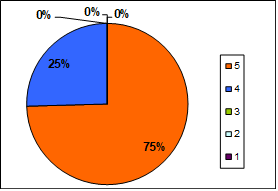 Predmetna nastava	Svih 162 učenika V.-VIII. razreda s uspjehom je završilo nastavnu godinu i prelaze u  viši razred. Postotak prolaznosti u 5. - 8. razredu iznosi 100%.Ukupno je ocijenjeno:	odličnim uspjehom	- 43 učenika 	(26,54%)						vrlo dobrim	“	- 94 učenika (58,02%)						dobrim	“	- 25 učenika (15,43%)						dovoljnim	"	- 0 učenika	(0,00%)	Prosječan uspjeh svih učenika viših razreda je vrlo dobar sa srednjom ocjenom 4,11 (prošle godine 4,20).USPJEH UČENIKA  I. - VIII. RAZREDA 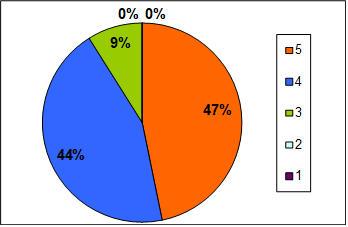 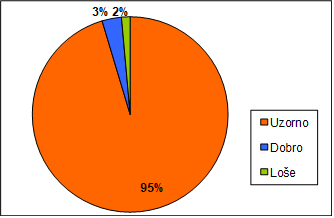 IzostanciProsječno po učeniku: 94,14 sati izostanaka, što je za 26,54 sati više po učeniku nego prošle školske godine.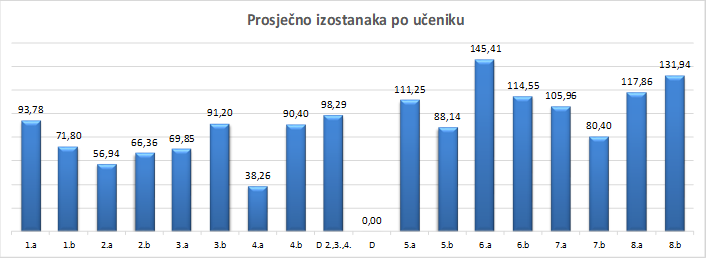 Pedagoške mjereKAZNE				Broj izrečenih pedagoških mjera:			(2., 3., 5., 6., 7. razred)		Broj učenika po vrsti mjere:POHVALE I NAGRADE	Za postignuti uspjeh, savjesno i uspješno izvršavanje učeničkih obaveza Razredna vijeća pohvaljuju 68 učenika (24,29%), a Učiteljsko vijeće nagrađuje 28 učenika (10%), ukupno 96 učenika (34,29%).(Prošle godine: 74 pohvala - 25,17% i 35 nagrada - 11,90%; ukupno 109 - 37,07%)Izborna nastava	Izbornom nastavom obuhvaćeni su gotovo svi učenici i to najviše programima vjeronauka i stranog jezika.	Ove školske godine izborna nastava bila je organizirana iz ovih programa:		- vjeronauk: I.-VIII. razred		- strani jezici (engleski i njemački): IV.-VIII. razred		- informatika: I.-IV. razred, VII. i VIII. Razred4. Rad i postignuća u dodatnom radu i rad s darovitim učenicimaDodatnom radu posvećuje se velika pažnja tako da je ove školske godine djelovalo 22 skupine dodatne nastave iz 9 predmeta. Dodatnim radom obuhvaćeno je stotinjak učenika, a ukupno je ostvareno 822,5 sati.               U razrednoj nastavi dodatna nastava je organizirana iz hrvatskog jezika i matematike u svim razredima (9 skupina, 9 sati tjedno).U predmetnoj nastavi dodatni rad je organiziran iz hrvatskog jezika, njemačkog i engleskog jezika, matematike, fizike, kemije, biologije, geografije, povijesti (13 skupina,       14,5 sati tjedno).            Sudjelovali smo na brojnim natjecanjima, u nekima od njih postigli i zapažene rezultate. Sva natjecanja na kojima su sudjelovali učenici naše škole navedena su u prilogu izvješća.I ove školske godine planirana je suradnja sa udrugom Suncokret-Oljin iz Zagreba koja kroz projekte e-Kreativac i Moj izbor-Zdrav izbor radi na poticanju kreativnosti, zdravih načina života i prevencije rizičnih ponašanja potencijalno darovitih učenika, no nije realizirana zbog organizacijskih poteškoća provoditelja programa.5. Rad s učenicima u dopunskoj nastaviDopunska nastava                Dopunska nastava bila je organizirana povremeno ili stalno za sve učenike kojima je takav oblik odgojno-obrazovnog rada potreban. Skupine su bile fleksibilne - prema potrebama pojedinih učenika. Ukupno je bilo 20 skupina iz 5 predmeta, a ostvareno je 682,5 sati.    (19,5x35)            Dopunskom su nastavom obuhvaćeni učenici I.-IV. razreda iz hrvatskog jezika i matematike u svim razrednim odjelima, a u predmetnoj nastavi iz hrvatskog jezika, njemačkog jezika, engleskog jezika, matematike, fizike.            Za svakog učenika koji je povremeno ili stalno bio uključen u dopunsku nastavu učitelji su redovito vodili evidenciju o napredovanju učenika.RN - 9 skupina po 1 sat tjedno = 9 sati tjedno; 315 sati godišnjePN - 11 skupina po 0,5-1 sat tjedno = 10,5 sati tjedno; 367,5 sati godišnje	6. Rad s učenicima s teškoćama u razvoju                         U Osnovnoj školi Ivana Perkovca tijekom šk.god. 2022./2023., Rješenje o primjerenom obliku školovanja imalo je 56 učenika.Ti učenici odgoj i obrazovanje ostvaruju prema čl. 65. Zakona o odgoju i obrazovanju u osnovnoj i srednjoj školi i čl. 5., čl. 6., i čl. 8. Pravilnika o osnovnoškolskom i srednjoškolskom  odgoju i obrazovanju učenika s teškoćama u razvoju.U redovnim razrednim odjelima, prema čl. 5. i 6. nastavu je pratilo 33 učenika. Oni su savladavali redovite programe uz individualizirane postupke. (čl. 5) ili redoviti program uz prilagodbu sadržaja i individualizirane postupke (čl. 6). Ostali učenici, njih 23 bili su uključeni u rad posebnih kombiniranih razrednih odjela te su se školovali prema čl. 8. Pravilnika o osnovnoškolskom i srednjoškolskom odgoju i obrazovanju učenika s TUR-u. Na školi djeluju četiri kombinirana posebna razredna odjela u kojima rade četiri edukacijska-rehabilitatora.Napominjemo da tijekom šk. godine dolazi do promjene broja učenika s teškoćama jer nam tijekom godine dolaze i odlaze učenici koji su štićenici Dječjeg doma Laduč što zahtjeva dodatni angažman kako bi se udovoljilo specifičnim potrebama ove djece. Nerijetko su to djeca s emocionalnim prolemima i problemima u ponašanju te su uključeni u socio-pedagoški tretman.7. Realizacija plana izvanučioničke nastave         Sadržaji izvanučioničke nastave većim dijelom ostvareni su u okolici Škole budući se ona nalazi na takvom mjestu gdje se izvanučionički oblici rada često mogu koristiti u trajanju od jednog ili nekoliko školskih sati (naročito za učenike I.-IV. razreda).Ostale planirane aktivnosti izvan mjesta sjedišta škole ostvarene su.8. Rad i postignuća u izvannastavnim i izvanškolskim aktivnostimaUključivanje učenika u rad izvannastavnih i izvanškolskih aktivnosti organizirano je po principu slobodnog izbora svakog pojedinog učenika, pri čemu se zadovoljavaju njihovi interesi i želje na raznim područjima djelovanja.Izvannastavne aktivnostiRazredna nastava:	- dramsko-recitatorska družina                                    - kajkavska ikavica                                     - mali zbor (matična i PŠ)                                    - radionice kritičkog mišljenja                                    - mali istraživači			          - mali ekolozi           - mali botaničari                                    - mali vrtlari                                    - domaćinstvo                                    - mali Englezi                                     - mali filozofi                                    - karitativno - volonterska skupina Predmetna nastava:	- veliki zbor                                     - klavir                                    - kajkavska ikavica                                    - prva pomoć           - muzikoterapija                                     - novinarska grupa                                    - likovna grupa                                     - karitativno volonterska                                    - mali misionari                                    - Matematika plus (2 skupine)                                    - robotika                                    - programeri                                    - Njemački +                                    - Njemački teatar                                    - mali Nijemci                                    - fotografsko-filmska grupa          - rukomet                       - nogometŠkolska zadruga Baltazar Školska društva:	Školski športski klub	                                    Kulturno-umjetničko društvo 		                                    Podmladak Crvenog križa (članovi svi učenici)Izvanškolske aktivnosti1. Sportske aktivnosti: nogomet, odbojka, košarka, rukomet, tenis, taekwondo, judo,                                        aikido, nanbudo, karate, atletika, jahanje, šah, plivanje, mažoretkinje2.  Vatrogasna društva3.  Glazbene škole4.  Škole stranih jezika5. Plesne radionice i tečajevi: ritmika, ples, balet6. Kulturno-umjetnička društva7. Kazališne skupine8. Robotika, Digitalna akademija (programiranje)9. VolontiranjeSUDJELOVANJE UČENIKA NA NATJECANJIMA, SUSRETIMA I SMOTRAMA				ŠKOLSKA GODINA 2022./2023.NJEMAČKI JEZIKNa školskom natjecanju sudjelovalo 3 učenika  8. razreda:Mia Vujaković	8.bEva Ivanković	8.aLeo Rešetar	8.aMentor: Nikolina Žugec LujićŽupanijsko natjecanje u OŠ Sveta Nedelja: Mia Vujaković	8.b - 5. mjestoEva Ivanković	8.a - 7. mjestoLeo Rešetar	8.a - 8. mjestoMentor: Nikolina Žugec LujićENGLESKI JEZIKNa školskom natjecanju sudjelovalo 21 učenika 7. i 8. razreda:Kaja Avdić	7.aDavid Balaban	7.aNoa Barbić	7.aAdrijan Bilić	7.aJosip Buinac	7.aEva Drenski	7.aPatrik Kovačić	7.aSara Kovačić	7.aVilim Kunst	7.aMatija Levak	7.aArijan Luma	7.aNikola Crljen	8.aEva Ivanković	8.aEma Ružić	8.aAna Skledar	8.a                   Mentor: Sanja Petrovečki PalijašDylan Graberski 7.bMike Majnović	7.bBoris Puljek	7.bAndrija Kovačić 8.bDenis Puljek	8.b                   Mentor: Ines SkokićŽupanijsko natjecanje u OŠ Josipa Badalića, Graberje Ivanićko: Denis Puljek, 8.b - 5. mjesto		Mentor: Ines SkokićHRVATSKI JEZIKNa školskom natjecanju sudjelovalo po 2 učenika 7. razreda i 8. razreda.7. r.:    Sara Kovačić, 7.bKaja Avdić, 7.bMentor: Vjera Pešut8. r.:    Mia Vujaković, 8.bLeo Rešetar, 8.a		Mentor: Natalija DujakovićŽupanijsko natjecanje u OŠ „Ljubo Babić“, Jastrebarsko: Mia Vujaković, 8.b - 4. mjestoLeo Rešetar, 8.a - 13. mjestoMentor: Natalija DujakovićLiDraNo            Međuopćinska smotra u OŠ Jakovlje, sudjelovali su:literarni izraz:Mia Vujaković, 8.b Filip Širanović, 6.aMentor Natalija Dujakovićdramski izraz:     - skupni scenski nastup: učenici 3.a, dramsko scenska igra "Božićna priča":	Leon 	BrnjasPetra 	ŠiranovićDavid 	DuićPetar 	FilipčićDavid 	GarašićTin 	IvankovićDalila 	JusupovićTin 	KalanLeon 	KelharDavid 	MiščinCvita 	MužarNikola 	Šintić			Mentor: Danijela PapićŽupanijska smotra u OŠ Sveta Nedjelja:- literarni izraz:Mia Vujaković, 8.b	Mentor Natalija DujakovićPOVIJESTNa školskom natjecanju sudjelovalo 8 učenika 7. i 8. razreda:7. razred:	Kaja Avdić	7. aJosip Buinac	7. a8. razred:	Mia Vujaković 	8. bNikola Crljen 	8. aDenis Puljek 	8. bLeo Rešetar 	8. aMarko Munić 	8. bAna SKledar 	8. aMentor: Jelica KaufŽupanijsko natjecanje u OŠ Bedenica:Mia Vujaković, 8.b - 6. mjestoMentor: Jelica KaufMATEMATIKA Na školskom natjecanju sudjelovalo 17 učenika 4., 5., 6., 7. i 8. razreda:4. razred:	Petra Vuković, PŠ DrenjeNika Brnjas, PŠ Drenje				Mentor: Sanja Petrović5. Razred:	Jakov   Filipović, 5.aLeonarda Pelko, 5.bPavla Buinac, 5.aSimona Sermazi, 5.bLaura Bokulić, 5.aMihael	 Šoštarić, 5.bRoko Mihaliček, 5.bGabrijel Klepac, 5.b7. razred:	Josip Buinac, 7.aMentor: Vladimir Novaković6. razred:	Filip Širanović, 6.aLeon Katanica, 6.bLoren Novak, 6.aJan Petrlić, 6.b8. razred:	Nikola Crljen, 8.aAna Skledar, 8.a		            	Mentor: Ružica GlogovićŽupanijsko natjecanje u OŠ Posavski Bregi, sudjelovali učenici:Filip Širanović, 6.a - 17. mjestoMentor: Ružica GlogovićKEMIJA Na školskom natjecanju sudjelovalo 4 učenika:Luka Munić	8.bLeo Rešetar	8.aKaja Avdić	7.aSara Kovačić	7.a			Mentor: Marina JurićŽupanijsko natjecanje u OŠ A. Augustinčića, Zaprešić: Luka Munić, 8.b - 10. mjestoMentor: Marina JurićFIZIKANa školskom natjecanju sudjelovalo: 4 učenika 8. razreda:Nikola Crljen 	8.aLeo Rešetar	8.aLuka Munić	8.b                                                                              						Mentor: Stjepan MlinarićBIOLOGIJANa školskom natjecanju sudjelovalo 4 učenika 7. i 8. razreda:Luka Munić	8.bMia Vujaković	8.bSara Kovačić	7.aKaja Avdić	7.a                        									Mentor: Marina JurićŽupanijsko natjecanje OŠ Bogumila Tonija, Samobor: Luka Munić, 8.b - 25. mjesto LIKOVNA KULTURA Natjecanje-izložba učenika osnovnih i srednjih škola iz područja vizualnih umjetnosti i dizajna – LIK 2023..Na školskom natjecanju sudjelovali:Lana Ernešak, 6.bLara Rupčić, 8.bIvano Bilandžija, 6.aNera Prlić, 6.aAdriana Hlaj, 8.bEma Lukica, 5.aAlan Turk, 6.aGabrijela Tursan, 5.aLaura Bokulić, 5.aPavla Buinac, 5.a	 					Mentor Martina ŠćukanecNa Županijsku smotru likovnog stvaralaštva u OŠ E. Kumičića, Velika Gorica pozvan rad učenice: Lana Ernešak, 6.bMEĐUNARODNO MATEMATIČKO NATJECANJE “KLOKAN BEZ GRANICA”Sudjelovalo je učenika 59 učenika 2.-8. razreda, nagrađeni su (plasirani u najboljih 10% učenika po kategoriji):Lukas Čičko, kategorija Leptirići                        Petra Vuković, kategorija Ecolier                        Gabrijela Tursan, kategorija Ecolier                        Filip Širanović, kategorija Benjamin                        Nikola Crljen, kategorija CadetMATHEMA 2023. - ekipno matematičko natjecanje za učenike 3., 4., 5., 6., 7. i 8. razreda osnovne škole, KoprivnicaNa natjecanju su sudjelovale 243 ekipe iz 5 županija, a našu školu je predstavljalo 5 ekipa: 3. razred: Tin Kalan i Tin Ivanković; 5. razred: Pavla Buinac, Simona Sermazi i Gabrijel Klepac; 6. razred: Loren Novak, Filip Širanović i Leon Katanica; 7. razred: Kaja Avdić, Sara Kovačić i Josip Buinac; 8. razred: Ana Skledar, Nikola Crljen i Leo Rešetar.Među najbolje se plasirala ekipa 8. razreda (LAN) koja je osvojila 10. mjesto.Mentori ekipa: Danijela Papić, Ružica Tanodi, Ružica Glogović, Vladimir NovakovićAToM LIGA - ekipno natjecanje učenika osnovnih i srednjih škola u znanju matematike, fizike i kemijeU zimskom kolu AToM lige sudjelovali su učenici osmog razreda: Nikola CrljenLeo RešetarAna Skledar(ekipa je zauzela 33. mjesto od ukupno 208 ekipa koje su sudjelovale u natjecanju)DJEVOJČICE U STEM-u - ekipno online natjecanje iz kemije, biologije, fizike i matematikeSudjeluju ekipe iz cijele RH, a svaka ekipa sastojala se od po dvije učenice sedmog i osmog razreda. Članice naše ekipe “SRCE” bile su:7.a - Kaja Avdić, Sara Kovačić8. b - Mia Vujaković(ekipa je zauzela 30. mjesto)60. REVIJA HRVATSKOG FILMSKOG I VIDEOSTVARALAŠTVA DJECE, Hrvatski filmski savez, Mali Lošinj10. SMOTRA HRVATSKOG ŠKOLSKOG FILMA, AZOO, ZagrebSudjelovali smo sa kratkometražnim dokumentarnim filmom Tko to tamo Kopa u čijoj su realizaciji sudjelovali učenici:Leo Mršić, Kaja  Avdić, Josip Buinac, Sara Kovačić, Oliver Klepac, Borna Novak, Leonarda Bučar, Petra Filipović, Matija Gagulić i Nika ŠoštarićMentori: Jelica Kauf, Miroslav Klarić (FKVK)(Na ovogodišnju Reviju bila su ukupno prijavljena 247 rada, a stručno povjerenstvo odabralo je 86 najboljih dječjih filmskih uradaka)42. SMOTRA DJEČJEG KAJKAVSKOG PJESNIŠTVA "DRAGUTIN DOMJANIĆ", Sveti Ivan Zelina 2022.Odabrane su 2 pjesme za javno izvođenje:Lea Cvetkovski  - 3. nagrada (1000,- kn), pjesma Moj kaj objavljena je u  zbirci    pjesamaAna Skledar	- cijela zbirka smotre nosi naslov „Zaribana ljubaf” prema pjesmi  naše učeniceMentorica: Natalija Dujaković54. DANI KAJKAVSKE RIJEČI ZLATAR 2023., natječaj Pučkog otvorenog učilištaDr. Jurja Žerjavića Zlatar              DJEČJA LIKOVNA IZLOŽBA "ČOVJEK ČOVJEKU" ZLATAR 2023. Odabrani su radovi učenika:Nola Škrbec, 5.bMentorica: Martina Ščukanec53. POETSKI SUSRET DJECE ZAPREŠIĆA, Gradska knjižnica AnteKovačića, ZaprešićNa susretu je sudjelovalo 2 učenika čiji su radovi odabrani kao najbolji i interpretirani na susretu:Karlo Pracaić, 5.aGabrijel Klepac, 5.b	Mentorica Vjera PešutLIKOVNI NATJEČAJ NASLIKAJMO PRIČU:  Astrid Lindgren: Pipi Duga Čarapa,Gradska knjižnica Ante Kovačića, ZaprešićNagrađeni su:Ivan Vanjorek, 4.bGemma Rafaela Turk, 4.b	Mentorica: Kristina KresnikLara Rupčić, 8. bKatarina Beluhan, 5.b		Mentorica: Martina Šćukanec3. LIKOVNO-LITERARNI NATJEČAJ „MELITINO PROLJEĆE“ za učenike OŠ, OŠ Oroslavje pod pokroviteljstvom MZO-a, Krapinsko-zagorske županije i Grada Oroslavja
             Sudjelovao je učenik 7.a:Fran ŠtritofMentorica: Martina Šćukanec
(na natječaj je pristiglo  1077 likovnih radova i 272 literarna rada iz ukupno 175 škola)ŠKOLA STVARALAŠTVA "NOVIGRADSKO PROLJEĆE 2023."Sudjelovalo je 2 učenika (19.-25.03.2023.): XIX. THEATERSPIELE - Kazališni dani na njemačkom jeziku u VaraždinuKazališnu skupinu čine učenici 5.b :Elin MiličevićMihael ŠoštarićSimona Sermazi Janko Španjol(sudjelovalo je 50 grupa sa preko 900 djece i mladih iz 8 europskih zemalja)Literarni natječaj za učenike osnovnih škola RH „NAPIŠI PJESMU I OSVOJI BICIKL“ u organizaciji  Lions kluba VukovarOvogodišnja tema bila je „Jedan dan u Vukovar“Posebnu nagradu za treće mjesto osvojila je Mia Vujaković, 8.bmentorica: Natalija Dujaković(Na natječaj je pristiglo 300 pjesama iz 72 osnovne škole iz RH.)				Podatke prikupila i objedinila :						Senka Vlahek-Šimunić, pedagoginjaIZVJEŠĆE O RADU ŠKOLSKOG ŠPORTSKOG DRUŠTVA SUTLA ZA ŠK. GOD. 2022./2023.Školska športska natjecanja organizirana u OŠ Ivana Perkovca u šk. god. 2022/2023. 22.09.2022. Šah dječaci natjecanje OŠ Ivana Perkovca nastupilo (12 učenika)- školsko natjecanje22.09.2022. Šah dječaci natjecanje OŠ Ivana Perkovca nastupilo (3 učenice) - školsko natjecanje05.10.2022. Badminton djevojčice  natjecanje OŠ Ivana Perkovca nastupile (4 učenice)-  školsko natjecanje05.10.2022. Badminton dječaci natjecanje OŠ Ivana Perkovca nastupilo (17 učenika) - školsko natjecanje06.10.2022. Stolni tenis dječaci natjecanje OŠ Ivana Perkovca (15 učenika) - školsko natjecanje06.10.2022. Stolni tenis djevojčice natjecanje OŠ Ivana Perkovca (3 učenica)- školsko natjecanje04.11.2022. Badminton M i Ž OŠ I. Perkovca međuškolsko gradsko natjecanje OŠ zaprešićkog kraja11.11.2022. Stolni tenis M i Ž OŠ I. Perkovca međuškolsko gradsko natjecanje OŠ zaprešićkog kraja28.03.2023. Županijsko natjecanje u Košarci za djevojčice 5 i 6 r. OŠ Ivana Perkovca, Šenkovec 30.03.2023. Županijsko natjecanje u Odbojci za djevojčice 5 i 6 r. OŠ Ivana Perkovca, Šenkovec   Natjecanja na kojima su sudjelovali učenici i učenice OŠ Ivana Perkovca:Županijska školska športska natjecanja Zagrebačke županije 2022./2023.18.10.2022. Županijsko natjecanje u Krosu 5 i 6r. djevojčice OŠ Bedenica Ivana Filipčić, Lana Ernešak, Nika Rupčić18.10.2022. Županijsko natjecanje u Krosu 5 i 6r. dječaci OŠ Bedenica Jakov Filipović, Marko Munić,Filip Širanović,  Roko Mihaliček18.10.2022. Županijsko natjecanje u Krosu 7 i 8r. djevojčice OŠ Bedenica Adriana Hlaj, Lara Rupčić,Ana Skledar, Ana Marija Kraljić18.10.2022. Županijsko natjecanje u Krosu 7 i 8r. M OŠ Bedenica Marko Kapusta, Dorian Vrbanc, Patrik Kapusta,  Arman Jusupović22.03.2023. Županijsko natjecanje u Atletici ŠRC „Mladost“ Zagreb Nikola Crljen, Marko Kapusta, Patrik Kapusta, Filip Olovec, Martin Sluga, Adrijan Bilić, Dorijan Vrbanc, Arman Jusupović, Borna Novak, Marijan Kežman28.03.2023. Županijsko natjecanje u Košarci za djevojčice 5 i 6 r. OŠ Ivana Perkovca, Šenkovec 3. mjesto:  Ivana Filipčić, Karla Pavlović, Nina Pavuna, Jana Kežman, Lana Ernešak, Nera Prlić, Pavla Buinac, Tanja Meštrić,  Leonarda Pelko, Korina Živoder30.03.2023. Županijsko natjecanje u Odbojci za djevojčice 5 i 6 r. OŠ Ivana Perkovca, Šenkovec: Ivana Filipčić,  Mia Kostanjčar, Nina Pavuna, Jana Kežman, Lana Ernešak, Nera Prlić, Franciska Hruška, Tanja Meštrić, Leonarda  Pelko, Elin Miličević28.04.2023. Županijsko natjecanje u Futsalu za djevojčice 7 i 8 r. OŠ Krunoslava Kutena, Vrbovec.                    Ekipa naše škole osvojila je 3. mjesto u sastavu Ivana Filipčić, Lana Ernešak, Dora Glogović, Maja  Ernešak, Kaja Avdić, Dora Čičak, Tena Meštrić, Nika Sedak Benčić i Ivana Soltić20.05.2022. županijsko natjecanje u Tenisu održano je u Samoboru         Našu školu predstavljali su učenici Karlo Mihaliček i Roko MihaličekDržavno prvenstvo učenika s IT u Poreču 2022./2023. Sudjelovali su Josip Jakovina, Ezel Mašić, Helena Zhang, Katarina Beluhan, Juraj Vugec, Luka Zeljko, Leon Jockov i Fran ŠtritofUčenik Josip Jakovina osvojio je 2. mjesto u plivanju prsno i 3. mjesto u plivanju slobodnim stilomUčenik Fran Štritof osvojio je 2. mjesto u plivanju slobodnim stilomVoditelj Marijan Bužanić i Hinka Strelec Zorić.Međuškolska gradsko-općinska natjecanja „Zaprešićkog kraja“ na kojima su nastupali učenici i učenice školskog športskog društva „Sutla“ osnovne škole Ivana Perkovca u šk. god. 2022/2023.:23.09.2022. Kros M i Ž 5i6r i M i Ž 7 i 8 r. Lana Ernešak 3. mjesto pojedinačno 5 i 6r. Ž28.09.2022. Futsal dječaci 7 i 8 r. skupina A u ŠRC Zaprešić.04.10.2022. Šah OŠ A. Augustinčić M i Ž dječaci 3. mjesto, djevojčice 2. mjesto04.11.2022. Badminton dječaci za osnovne škole zaprešićkog kraja u OŠ I. Perkovca. 2. mjesto04.11.2022. Badminton djevojčice za osnovne škole zaprešićkog kraja u OŠ I. Perkovca. 2. mjesto11.11.2022. Stolni tenis M i Ž za osnovne škole zaprešićkog kraja u OŠ I. Perkovca. 2. mjesto dječaci 23.11.2022. Futsal djevojčice 7 i 8 r. održano je gradsko  prvenstvo OŠ u ŠRC Zaprešić. 1. mjesto08.12.2022. Odbojka dječaci 7 i 8 r. natjecanje OŠ zaprešićkog kraja  ŠRC Zaprešić.	16.11.2022. Odbojka za djevočice 7 i 8r. međuškolsko natjecanje OŠ zaprešićkog kraja.	25.01.2023. Košarka Ž 5 i 6 r.   sportska dvorana ŠRC Zaprešić 2. mjesto25.01.2023. Košarka M 5 i 6 r. sportska dvorana ŠRC Zaprešić01.02.2023. Rukomet M 5 i 6 raz. sportska dvorana ŠRC Zaprešić08.02.2023. Futsal M 5 i 6 raz. Sportska dvorana ŠRC Zaprešić01.03.2023. Futsal Ž 5 i 6  Sportska dvorana ŠRC Zaprešić15.03.2023. Odbojka Ž 5i6r. Sportska dvorana ŠRC Zaprešić16.03.2023. Odbojka M, Sportska dvorana ŠRC Zaprešić 2. mjesto22.03.2023. Graničar učenici/ce 4 raz. ŠRC Zaprešić 3. mjesto29.03.2023. Mini nogomet M 5 i 6  vanjski sportski tereni (trava)  ŠRC Zaprešić 2. mjesto05.04.2023. Mini nogomet Ž 5 i 6  vanjski sportski tereni (trava)  ŠRC Zaprešić 2. mjesto05.05.2023. Tenis Ž  i M (pojedinačno natjecanje) Tenis centar “Zaprešić Roko Mihaliček 1. mjesto26.05.2023. Festival Univerzalne sportske škole u OŠ Klinča sela sudjelovali su učenici naše škole sa IT 21.06.2023. Sportski susreti u Kraju Donjem		    Projekt Hrvatskog školskog sportskog saveza„ Vježbaonica“ provodio se od 01.10.2022., do 30.05.2023. Godine. Marijan Bužanić,prof.IZVJEŠĆE O STANJU SIGURNOSTI, PROVOĐENJU PREVENTIVNIH PROGRAMA TE MJERAMA PODUZETIM U CILJU ZAŠTITE PRAVA UČENIKA TIJEKOM PRVOG OBRAZOVNOG RAZDOBLJA ZA ŠK. GODINU 2022./2023.Tijekom prvog obrazovnog razdoblja školske godine 2022./2023. provodile su se aktivnosti planirane Školskim preventivnim programom. Preventivni program obuhvaća sve učenike 1.-8. razreda, a teme se obrađuju kroz radionice u okviru Zdravstvenog odgoja, redovne nastave, SRO-a, projekata, predavanja, roditeljskih sastanaka i drugih aktivnosti.  Od ciljanih aktivnosti na prevenciji neprihvatljivih oblika ponašanja navodimo sljedeće:Učenici 1. razreda uključeni su u Program za promicanje, prevenciju i unapređenje zaštite djece u prometu „SIGURNO U PROMETU“ te je u sklopu toga programa u rujnu 2022.g. održano predavanje djelatnika Policijske uprave zagrebačke.Djelatnice HŽ- a održale su predavanje za učenike 1. – 8. razreda u sklopu Edukativno –preventivne akcije „VLAK JE UVIJEK BRŽI“, dana 28.11.2022. Obilježavanjem značajnijih dana želimo učenike animirati za bavljenje nekim aktivnostima. U petak 9. rujna 2022. učenici 1. – 4. razreda vođeni učiteljem tjelesne i zdravstvene kulture, Marijanom Bužanićem, obilježili su Hrvatski olimpijski dan. Obilježavanju su se priključili i učenici PŠ Drenje.          Dane kruha, 14.10.2022. obilježili smo prikupljanjem krušnih proizvoda i priredbom te prodajom tih proizvoda.I ove godine, treći put zaredom, u tjednu od 10. do 14. listopada, raznovrsnim aktivnostima uključili smo se u proslavu nacionalnog Tjedna školskog doručka koja je dio HZJZ-ovog projekta "Živjeti zdravo". Učenici u razrednoj i predmetnoj nastavi, produženom boravku te izvannastavnim aktivnostima, zajedno sa svojim razrednicama-cima i voditeljicama-ima proučavali su, otkrivali i zaključivali o važnosti doručka, istraživali put hrane od polja do stola, raspitivali se što jedu sportaši, te učili o prehrambenom otpadu i kako ga smanjiti. Uz to su naravno pripremali zanimljive doručke, a usput saznavali, uz suradnju tete kuharice, kako je to biti kuharica.Od 12. listopada održavao se, online, u organizaciji Hrvatskog filmskog saveza, četrnaesti Festival prava djece 2022. I dalje je jedini u potpunosti inkluzivni festival u Republici Hrvatskoj. Filmove u selekciji Dječjeg stvaralaštva odabrala je Maja Flego, savjetnica pravobraniteljice za djecu. Učenici su imali mogućnost sa svojim razrednicima pogledati odabrane filmove te nakon toga kroz radionice proraditi temu gledanog filma.    Želja nam je učenike kroz iskustvo iz dalje i bliže prošlosti učiti o važnosti tolerancije i poštovanja svih ljudi bez obzira na razlike, podizati svijest o opasnostima diskriminacije, predrasuda i nesnošljivosti. Dan sjećanja na žrtvu Vukovara i Škabrnje te Dan sjećanja na žrtve Domovinskog rata, učenici i djelatnici škole obilježili su prigodnim programom i paljenjem lampiona u našem školskom dvorištu u četvrtak, 17.11.2022. Učenici osmih razreda 29. i 30.11.2022. bili su u dvodnevnom posjetu Vukovaru u sklopu projekt MZOS „Posjet osmih razreda Vukovaru“.  U petak, 02.12. 2022. u našoj školi je bilo jako veselo jer, posjetio nas je Sveti Nikola. Uz igrokaze, pjesmu i ples učenici sa svojim učiteljicama priredili su pravi doček.   Osim ciljanih aktivnosti na prevenciji neprihvatljivih oblika ponašanja imamo i projekte koji doprinose boljem školskom ozračju. Želja nam je da djeca rado dolaze u školu, da im ponudimo sadržaje koji su njima zanimljivi te da u školi vlada motivirajuća atmosfera. S tim ciljem, za učenike 5.-8. razreda provode se projekti „Najbolji razred“ i „Najbolji učenici“.Večer matematike je skup interaktivnih radionica koje potiču izgradnju pozitivnog stava učenika prema matematici. Sudjelovanje u zabavnim aktivnostima otkriva često zaboravljenu - zabavnu stranu matematike, stvara nove ideje o tome što matematika jest i čime se bavi te dokazuje da matematičke probleme, i bez da smo svjesni vlastitog talenta, svakodnevno svi uspješno rješavamo. I ove godine se naša škola, 01.12.2022. uključila u projekt Večer matematike. Učenici predmetne nastave su sudjelovali u inačici “Matematičko podne”, a učenici razredne nastave u klasičnoj večeri matematike gdje su im se pridružili i roditelji. IZVJEŠĆE O STANJU SIGURNOSTI, PROVOĐENJU PREVENTIVNIH PROGRAMA TE MJERAMA PODUZETIM U CILJU ZAŠTITE PRAVA UČENIKA TIJEKOM DRUGOG OBRAZOVNOG RAZDOBLJA ZA ŠK. GODINU 2022./2023.Tijekom drugog obrazovnog razdoblja školske godine 2022./2023. provodile su se aktivnosti planirane Školskim preventivnim programom. Preventivni program obuhvaća sve učenike 1.-8. razreda, a teme se obrađuju kroz radionice u okviru Zdravstvenog odgoja, redovne nastave, SRO-a, projekata, predavanja, roditeljskih sastanaka i drugih aktivnosti.     	Od ciljanih aktivnosti na prevenciji neprihvatljivih oblika ponašanja navodimo sljedeće:Pod ovogodišnjim sloganom "Zajedno za bolji internet" obilježili smo Dan sigurnijeg interneta, 07.02.2023. U okviru nastave informatike, sata razrednika i nastave ostalih predmeta učenici razredne i predmetne nastave bavili su se različitim aktivnostima s ciljem podizanja svijesti o sigurnosnim problemima na internetu. Kakve online igre igramo? i Koliko je tanka granica između zabave i opasnosti? saznali su kroz radionice Centra za sigurniji Internet.Učenici 2 razreda sudjelovali su u JUMICARU – Programu prometne kulture za najmlađe koji se održao 05.05.2023. u OŠ Pavao Belas.„Mediji i društvo“ naziv je ovogodišnjeg programa kojim smo u suradnji sa lokalnom Udrugom Solidarnosti Mladih obilježili Dane medijske pismenosti. 25.04.2023. članovi udruge SOMA, upoznali su učenike 5.-8. razreda s osnovnim pojmovima medijske pismenosti, uputili ih kako prepoznati dezinformacije i zaštititi osobne podatke, te naglasili problem lažnih vijesti i manipulacija u društvu, kao i važnost kritičkog promišljanja prema informacijama koje dobivaju putem medija i društvenih mreža. Nastavljamo s obilježavanjem važnijih dana tijekom godine. Povodom Međunarodnog dana žena i djevojaka u znanosti, 11.02.2023. održano je online natjecanje „Djevojčice u STEM-u“ na kojem su sudjelovale tri učenice naše škole. Učenicima 1. do 4. razreda povodom Dana sv. Valentina, 14.02.2023. poštar je dijelio „ljubavnu poštu. Music Talents of Šenkovec ove se godine održao 17.02.2023. Pod nazivom „Ljubavne pjesme pod maskama“ objedinili smo obilježavanje Valentinova i Fašnika.U mjesecu ožujku 2023. obilježili smo: Svjetski dan obilježavanja broja Pi - 14.03., Svjetski dan osoba s Down sindromom/Dan šarenih čarapa - 21.03., Ljubičasti dan/dan podrške osobama s epilepsijom - 26.03.Cilj matematičkog natjecanja „Klokan bez granica“ je popularizacija matematike i razvijanje interesa za matematiku i prirodne znanosti. 59 učenika 1.-8. razreda sudjelovalo je u ovogodišnjem natjecanju - 16.03.2023. Uključili smo se u obilježavanje Europskog tjedna novca, 22.-28.03.2023. sudjelovanjem na online kvizu – „Novac i ja“, učenika 5.-8. razreda, te raznim zadacima na nastavi matematike. Natjecanje je organizirao institut Štedopis, uz podršku Ministarstva znanosti i obrazovanja.Noć knjige, 21.-23.04.2023. obilježena je dvjema aktivnostima. Čitanjem te zatim ilustriranjem hrvatske narodne bajke Mala vila, sa učenicima u produženom boravku te radionicom Patuljački proljetni radovi, na kojoj su učenici 1.a i b razreda zasadili cvijeće u školski cvjetnjak.Dan planeta Zemlje obilježava se 22.04. U školi je održano niz aktivnosti kojima se skreće pažnja na očuvanje okoliša i prirodnih bogatstava našeg planeta. Na Međunarodni dan očaranosti biljkama, 18.05.2023. radionicu naziva „Od biljke do zdravlja“ održala je mag.pharm. Mara Doljak.Jedan od izazova što se preventivnih programa  tiče bio je tragičan događaj u Beogradu kada je učenik ubio 9 svojih vršnjaka i jednog djelatnika.  Prema uputama MZO proveli smo okupljanje djece, razgovarali s njima o tom događaju, ponudili pomoć, povećali sigurnosne mjere (zaključavanje ulaza u školu, nadzor), još jednom naglasili da je svaki oblik nasilja zabranjen i neprihvatljiv. O navedenom događaju i mjerama raspravljano je i na Učiteljskom vijeću  te Vijeću roditelja. 	    Osim ciljanih aktivnosti na prevenciji neprihvatljivih oblika ponašanja i obilježavanja važnijih dana tijekom godine imamo i projekte koji doprinose boljem školskom ozračju. Želja nam je da djeca rado dolaze u školu, da im ponudimo sadržaje koji su njima zanimljivi te da u školi vlada motivirajuća atmosfera. S tim ciljem, za učenike 5.-8. razreda provode se projekti „Najbolji razred“ i „Najbolji učenici“. Dodatna motivacija zasigurno je bio i odlazak na nagradni izlet u Crikvenicu 19.06. 2023. Napominjemo, da smo tijekom školske godine 2022./2023. provodili Pravilnik o načinu postupanju odgojno-obrazovnih radnika školskih ustanova u poduzimanju mjera zaštite prava učenika te prijave svakog kršenja tih prava nadležnim tijelima, vodili odgovarajuću dokumentaciju o prijavama nasilnog ponašanja od strane učenika i roditelja, poduzimali odgovarajuće mjere s ciljem zaštite učenika te se skrbili o ostvarivanju prava učenika, a posebno ranjivih skupina učenika.Adela Krčelić,str.sur.- soc. pedagog						IZVJEŠĆE O RADU PRODUŽENOG BORAVKA 2022./2023.1. OSNOVNI PODATCI U školskoj godini 2022./2023. u produženi boravak bili su uključeni učenici 1. A,1. B,  2. A , 3. A, 3. B, 4.A i 4.B  razreda matične škole, te učenici drugog i četvrtog razreda PŠ Drenje. Ukupno 50  učenika. U radu je bilo uključeno 11 učenika prvog razreda, 18 učenika drugog razreda,  13 učenika trećeg razreda, 8 učenika četvrtog razreda.  Do prvog mjeseca u PB su dolazila i dva učenika iz Ukrajine ( učenica je pohađala 3. razred, a učenik 1. razred ). U boravak su dolazili uglavnom u popodnevnoj smjeni.  Učenici drugih razreda su ih lijepo prihvatili, tako da su vrijeme provedeno u produženom boravku proveli u zajedničkom druženju kroz igru.  Rad u produženom boravku bio je organiziran u učionici produženog boravka ( stara dvorana ). Svi učenici su bili u jednom razredu, a s njima su radile 2 učiteljice. Učiteljica Milena Sekulo je radila s učenicima prvih i trećih razreda. Učiteljica Valentina Iveković je radila s učenicima drugih i četvrtih razreda, te s učenicima PŠ Drenje.Rad se odvijao po tjednima u prijepodnevnoj odnosno poslijepodnevnoj smjeni. Radno vrijeme produženog boravka organizirano je u trajanju od 8h do 13,45h, te od 12h do 17,00h u poslijepodnevnoj smjeni.2. ORGANIZACIJA RADA U PRODUŽENOM BORAVKURad u produženom boravku obuhvaća vrijeme predviđeno za obrazovni rad, organizirano slobodno vrijeme, te slobodno vrijeme za odmor učenika i organizirane obroke ( doručak i ručak u prijepodnevnoj smjeni , ručak i užina u poslijepodnevnoj smjeni).a) OBRAZOVNO VRIJEMEDva su sata namijenjena pisanju zadaća, ponavljanju i uvježbavanju nastavnih sadržaja koje su učenici prethodno usvajali na nastavi. Rad je obuhvaćao sadržaje prema Nastavnom planu i programu za pojedini razred, prateći plan rada učiteljica u nastavi. Cilj je bio naučiti učenike kako redovito, odgovorno i samostalno učiti. Nakon uvodnog ponavljanja i pojašnjenja zadataka za domaću zadaću, uvježbavanja i ponavljanja , učenici su radili samostalno. S učenicima koji su imali teškoća u usvajanju nastavnih sadržaja prema potrebi se radilo individualno. Svakodnevno su nakon zadaće rješavali dodatne zadatke i razne didaktičke materijale. Učenici 1. razreda koristili su dodatne nastavne materijale Školske knjige " Volim boravak ", te su kao mali projekt izrađivali " Moja abeceda. "b) SLOBODNO ORGANIZIRANO VRIJEMEPodručja rada: - Jezično - komunikacijsko područje- Matematičko i prirodoslovno područje- Društveno - humanističko područje- Umjetničko područje- Tjelesno i zdravstveno područje- Tehničko i informatičko područje( Prema Nacionalnom okvirnom kurikulumu )Ciljevi rada u produženom boravku:- razvijati vještine, sposobnosti i navike- razvijati kritičko i divirgentno mišljenje- razvijati radne navike, vizualne, auditivne i taktilne percepcije- razvijati logičke vještine i sposobnosti- razvijati vještine učenja i mišljenja ( učiti kako učiti )- naučiti rješavati probleme- razvijati jezične i komunikacijske vještine- razvijati radno - tehničke sposobnosti i vještine- razvijati personalne i interpersonalne vještine- razvijati odgovornost i pravilan odnos prema radu- poticati odgovornost- jačati suradnički odnos među učenicima- pronalaziti mogućnosti preusmjeravanja emocija te učiti konstruktivno vladati emocijama u situacijama sukoba interesa- razvijati identitet- razvijati temeljne kompetencije za cjeloživotno učenjeU jezičnom -  komunikacijskom, kulturnom - umjetničkom te društvenom području nizom različitih aktivnosti obilježeni su značajni dani kao što su : Međunarodni dan pismenosti, Europski dan jezika, Mjesec hrvatske knjige, Dani kruha, Dan jabuka, Dan sjećanja na žrtvu Vukovara, Dan prava djeteta, Dan hrvatskog kazališta, Nikolinje, Valentinovo, Fašnik, Dan ružičastih majica, Dan očeva, Dan planeta Zemlje, Majčin dan, Dan obitelji, Dan škole, Svjetski dan oceana.Čitanjem tekstova namijenjenih djeci, jezičnim igrama, dramatizacijom i dr. bogatio se rječnik, poticala ljubav prema književnosti i težilo stvaranju čitalačke navike. Učenici 1. razreda su imali mali projekt - Moja najdraža knjiga ( po želji ), gdje su trebali predstaviti svoju najdražu knjigu ostalim učenicima, te ilustrirati po svojoj želji nešto vezano za knjigu. Za uloženi trud su dobili diplomu. Imali smo i radionice s knjižičarkom, gdje su se učenici  upoznali s odabranom knjigom te izvršili likovni zadatak.Kod učenika se poticala mašta i stvaralaštvo, razvijala koncentracija i ostale kognitivne sposobnosti.Potrebu za likovnim izražavanjem učenici su mogli ostvariti putem likovnih radionica na kojima smo radili raznim likovnim tehnikama.Učenici su se i ove školske godine " upoznali "  sa svjetskim i hrvatskim likovnim umjetnicima (James Rizzi, Piet Mondrian, Mirna Sišul, Yayoi Kusama ...). Kroz radionice doznali su zanimljivosti o odabranim umjetnicima, te na temelju njihovih likovnih radova izrađivali svoje.U matematičko - prirodoslovnom i radno - tehničkom području cilj je bio poticanje radnih navika kod učenika, razvijanje motoriku ruku, sposobnost snalaženja u prostoru i vremenu, razvijanje odgovornosti za svoje stvari i inventar škole itd.Učenici su izrađivali čestitke za blagdane, izrađivali prigodne predmete i sl.  Informacije su tražili osim u udžbenicima, koristeći i druge izvore znanja -  internet, posjet kod knjižnice. Učenici su brinuli o urednosti učionice i prostora za rad. Učenici trećih razreda radili su plakate s različitim temama, te su izrađene plakate predstavljali ostalim učenicima. Imali smo orgaznizirane razne radionice. Tako smo imali " Male istraživače " gdje su učenici istraživali i radili pokuse; " Životinjsko carstvo" gdje su se učenici upoznali sa životom i zanimljivostima životinja ( pingvini, mačke, leptiri...; " Upoznajmo Hrvatsku " gdje su se učenici kroz edukativna videa i prezentacije upoznali sa zanimljivostima naše domovine ( Nacionalni parkovi, Poklade u HRV, Čarobni svijet Jadrana...).Cilj sportsko - rekreativnog područja bio je putem fizičkih aktivnosti ( elementarne igre, momčadske igre), društvenih igara, simboličkih igara, osigurati učenicima makro - pauzu radi rasterećenja od intelektualnih napora, utjecati na povezivanje učenika, stvaranje kvalitetnog emocionalnog ozračja, te utjecati na zdravlje i normalan psihofizički razvoj učenika.Učenici su svakodnevno boravili na svježem zraku u igri i slobodnom druženju te baveći se sportskim aktivnostima u školskoj dvorani te na školskom igralištu.Ove školske godine u boravku smo obilježili Tjedan školskog doručka ( listopad ) i Svjetski dan zdravlja ( tijekom travnja i svibnja ). U sklopu radionica, prigodnim aktivnostima ( degustacija zdravih grickalica, intervju s učiteljem tjelesne i zdrastvene kulture, intervju sa školskom kuharicom, čajanka,  izrada veselog voća i povrća, sportske aktivnosti...) željeli smo osvijestiti važnost zdravih navika ( pravilna prehrana, redovita tjelesna aktivnost, održavanje higijene i dr.)  za cjelokupno zdravlje. Izrađenim ukrasima ukrasili smo našu školsku blagovaonicu.c) SLOBODNO VRIJEMEUčenici su pokazali veliku potrebu za samostalne igre, neformalne razgovore, igre na otvorenom i općenito boravak vani. Dio vremena bio je osiguran upravo za takve aktivnosti kako bi se zadovoljile njihove potrebe. Time je stvoreno ugodno raspoloženje i kvalitetno emocionalno ozračje.Također je dio bio predviđen za organizirane obroke - doručak i ručak u prijepodnevnoj smjeni,  ručak i užina u poslijepodnevnoj smjeni, tijekom kojih su učenici usvajali higijenske i zdrave prehrambene navike, te navike kulturnog ponašanja i pravilnog odnosa prema hrani.3.  DISCIPLINA, RAZREDNO OZRAČJE, SURADNJA S RODITELJIMAU produženom boravku 1. i 3. razreda radilo se na disciplini i pozitivnom razrednom ozračju. O svakom obliku neprihvatljivog ponašanja smo razgovarali i dogovarali kako ćemo se ponašati. Inzistiralo se na upućivanju zamolbe, zahvale, isprike, slušanju drugih, uvažavanju tuđeg mišljenja, pozdravljanju. Nastali problemi su se uspješno rješavali u suradnji s roditeljima, razrednim učiteljicama i pedagogicama.  Putem individualnih razgovora prilikom dolaska po dijete, roditelji su bili upućeni kako njihovo dijete usvaja nastavne sadržaje prilikom ponavljanja i uvježbavanja, kakav je njegov odnos prema radu i ostalim učenicima, te njegovo vladanje.Učenici su se družili, igrali i pomagali jedni drugima.  Posebno smo radili na međusobnom uvažavanju i poštivanju pravila za vrijeme rada i igre. Učiteljica Milena SekuloIZVJEŠĆE O RADU PRODUŽENOG BORAVKA 2022./2023.1. OSNOVNI PODACIU školskoj godini 2022./2023. u produženi boravak uključeni su pojedini učenici 1.A, 1.B, 2.A, 2.B, 3.A, 3.B, 4.A i 4.B razrednog odjela, te učenici drugog i četvrtog razreda PŠ Drenje - ukupno 50 učenika: 11 učenika prvog razreda, 18 učenika drugog razreda, 13 učenika trećeg razreda i 8 učenika četvrtog razreda. Učenici polaznici produženog boravka smješteni su u istom prostoru, u učionici produženog boravka (nekadašnja dvorana TZK). Učiteljica Milena Sekulo radila je s učenicima prvih i trećih razreda, učiteljica Valentina Iveković s učenicima drugih i četvrtih razreda.Rad se odvijao po tjednima u prijepodnevnoj odnosno poslijepodnevnoj smjeni. Radno vrijeme produženog boravka organizirano je u trajanju od 8h do 13,45h u prijepodnevnoj smjeni, te od 12,15h do 16,30h u poslijepodnevnoj smjeni.2. ORGANIZACIJA RADA U PRODUŽENOM BORAVKURad u produženom boravku obuhvaća vrijeme predviđeno za obrazovni rad, organizirano slobodno vrijeme, te slobodno vrijeme za odmor učenika i organizirane obroke (doručak i ručak u prijepodnevnoj smjeni, te ručak i užina u poslijepodnevnoj smjeni). OBRAZOVNO VRIJEME Dva su sata namijenjena pisanju zadaća, ponavljanju i uvježbavanju nastavnih sadržaja koje su učenici prethodno usvajali na nastavi. Rad je obuhvaćao sadržaje prateći plan rada učiteljica u nastavi. Cilj je naučiti učenike kako redovito, odgovorno i samostalno učiti. Nakon uvodnog ponavljanja i pojašnjenja zadataka za domaću zadaću, uvježbavanje i ponavljanje, učenici su radili samostalno. S učenicima koji su imali teškoća u usvajanju nastavnih sadržaja prema potrebi radilo se individualno. Za dodatno vježbanje i ponavljanje učenici su koristili radne listiće Volim boravak za 5, ŠK.ORGANIZIRANO SLOBODNO VRIJEMEOrganizirano slobodno vrijeme ostvarivalo se putem raznolikih aktivnosti iz programskih područja: jezično-komunikacijskog i kulturno-umjetničkog, matematičko-prirodoslovnog i radno-tehničkog, sportsko-rekreativnog i društvenog programskog područja. Baveći se ponuđenim aktivnostima učenici su imali prilike razvijati individualne sposobnosti, otkrivati nove talente, te su poticani na kreativno korištenje slobodnog vremena samostalno ili u zajedništvu s drugima. U jezično-komunikacijskom, kulturno-umjetničkom te društvenom programskom području nizom različitih aktivnosti obilježeni su značajni dani, blagdani i obljetnice: Europski dan jezika, Dani kruha, Dan kravate, Dan jabuka, Mjesec hrvatske knjige, Dan sjećanja na žrtvu Vukovara i Škabrnje, Dan prava djeteta, Nikolinje, Valentinovo, Fašnik, Dan žena, Dan očeva, Dan voda, Dan planeta Zemlje, Svjetski dan knjige, Majčin dan, Dan škole, Dan oceana.Čitanjem književnih i drugih tekstova primjerenih djeci, jezičnim igrama, dramatizacijom, gledanjem filmova za djecu i dr., nastojao se bogatiti rječnik, poticala ljubav prema književnosti i težilo stvaranju čitalačke navike, razvijale komunikacijske vještine, poticala mašta i stvaralaštvo, razvijao interes prema medijskoj kulturi, razvijala koncentracija i ostale kognitivne sposobnosti učenika. Potrebu za likovnim izražavanjem učenici su mogli ostvariti putem likovnih radionica na kojima su radili raznim likovnim tehnikama, a potrebu za glazbenim i plesnim izrazom glazbeno-plesnim aktivnostima.Radionicama U svijetu likovnih umjetnika učenici su upoznali odabrane likovne umjetnike, posebnost njihova stvaralaštva, te su po primjeru umjetnika izradili svoja likovna djela.U matematičko-prirodoslovnom i radno-tehničkom programskom području cilj je poticanje radnih navika kod učenika, stvaranje higijenskih navika, razvijanje motorike ruku, sposobnost snalaženja u prostoru i vremenu, razvijanje osjećaja za estetiku interijera i prostora za učenje, razvijanje odgovornosti za svoje stvari i inventar škole itd.  Mozgalicama i različitim zabavnim problemskim zadacima nastojalo se razvijati logičko mišljenje i zaključivanje. Kako bi se potaknulo iskustveno učenje, učenici su promatrali prirodnine, izrađivali čestitke za blagdane, izrađivali prigodne predmete i sl. Učenici su tragali za informacijama koristeći osim udžbenika i druge izvore znanja - pravopis prilagođen njihovom uzrastu, enciklopedije i internet. Didaktičkim pomagalima i radovima učenika uređen je prostor boravka kako bi učenike poticao na rad, učenje, istraživanje, te kako bi se osjećali ugodno u prostoru u kojem borave. Učenici su brinuli o urednosti učionice i prostora za rad. U sklopu ovog područja u radionicama Mali istraživači učenici su imali priliku istraživati svijet koji ih okružuje putem jednostavnih pokusa; u temama pod nazivom Životinjsko carstvo učenici su upoznali zanimljivosti iz života pojedinih životinjskih vrsta te se likovno izražavali na temu; u temama Upoznajmo Hrvatsku saznavali smo o zanimljivostima pojedinih krajeva naše domovine.Cilj sportsko-rekreativnog programskog područja  je putem fizičkih aktivnosti (elementarnih igara, sportskih igara), društvenih igara, igara na računalu, simboličkih igara, osigurati učenicima makro-pauzu radi rasterećenja od intelektualnih i statičkih napora, utjecati na povezivanje zajednice, stvaranje kvalitetnog emocionalnog ozračja, te utjecati na zdravlje i normalan psihofizički razvoj učenika. Učenici su svakodnevno boravili na svježem zraku u igri i slobodnom druženju te baveći se sportskim aktivnostima na školskom igralištu te u školskoj sportskoj dvorani.Radionicama u Tjednu školskog doručka (listopad) te Svjetskog dana zdravlja (tijekom travnja i svibnja), raznim prigodnim aktivnostima (intervju sa školskom kuharicom, intervju s učiteljem TZK, upoznavanje ljekovitog bilja, kušanje zdravih grickalica, izrada plakata, sportske aktivnosti,… ), težili smo osvijestiti važnost zdravih navika (pravilna prehrana, redovita tjelesna aktivnost, održavanje higijene i dr.) za cjelokupno zdravlje.SLOBODNO VRIJEMEPotreba je djece za slobodnom igrom, slobodnim razgovorima, te je svakodnevno dio vremena namijenjen za takve aktivnosti. Spontana igra i slobodno druženje doprinose socijalizaciji učenika, te stvaranju pozitivnog emocionalnog ozračja. Dio vremena predviđen je za organizirane obroke - doručak i ručak u prijepodnevnoj smjeni, ručak i užinu u poslijepodnevnoj smjeni, tijekom kojih su učenici usvajali higijenske i zdrave prehrambene navike, te navike kulturnog ponašanja za stolom i pravilnog odnosa prema hrani.3.  DISCIPLINA I RAZREDNO OZRAČJEU produženom boravku 2. i 4. razreda poticala se disciplina i pozitivno razredno ozračje. U sklopu organiziranog slobodnog vremena odabranim aktivnostima nastojalo se razvijati socioemocionalne vještine, prevenirati neželjena ponašanja, te ohrabriti i potaknuti poželjna ponašanja. O oblicima neprihvatljivog ponašanja razgovarali smo te tražili dobra rješenja i dogovarali prihvatljive oblike ponašanja. U suradnji s roditeljima, razrednom učiteljicom i školskom socijalnom pedagoginjom prevladane su uočene poteškoće.5. SURADNJA S RODITELJIMAPutem individualnih razgovora prilikom dolaska po dijete roditelji su bili upućeni kako njihovo dijete usvaja nastavne sadržaje prilikom ponavljanja i uvježbavanja, kakav je njegov odnos prema radu, te kakvo je njegovo vladanje.  S roditeljima učenika - polaznika produženog boravka ostvarena je pozitivna suradnja.                                                                                                                                            Učiteljica u produženom boravku:                                                                                                            Valentina Iveković, dipl. učiteljica    Izvješće o radu učeničke zadruge – razdoblje od županijske smotre 2022. do županijske smotre 2023.___________________________________________________________________________Učenička zadruga: UZ BaltazarOdgojno-obrazovna ustanova: OŠ Ivana Perkovca, ŠenkovecGodina osnutka: 2014.Adresa (pošt. br., mjesto, ulica i broj): 10292 ŠENKOVEC, Zagrebačka cesta 30Telefon: 01/ 3395- 758Mail: os-ivana-perkovca@zg.t-com.hr___________________________________________________________________________  Struktura učeničke zadruge   tablica 1  *Područje rada: poljoprivreda, ukrasni i uporabni predmeti,  narodna baština, usluge   tablica 2.Izvješće o novčanim primicima i novčanim izdacima učeničke zadruge za period od županijske smotre 2022. do županijske smotre 2023. godinetablica 3.Aktivnosti iz kurikuluma učeničke zadruge za period od županijske smotre 2022. do županijske smotre 2023. godinetablica 4.									Voditeljica									Gordana Štefančić   VIII. PRIJEDLOG MJERA ZA STVARANJE ADEKVATNIH UVJETA RADA I          MJERA ZA UNAPREĐIVANJE  ODGOJNO-OBRAZOVNOG RADAZa razliku od tradicionalne škole u kojoj se od učenika očekivalo da usvoje znanja i vještine za ostatak života, uloga suvremene škole je da učenika pripremi za život i rad u okružju što se stalno mijenja i brzo mijenja. U skladu s tim potrebna je i transformacija današnje škole.  Svjesni činjenice da vrijednosti Strategije, između ostaloga počivaju na autonomiji, odn. stvaranju identiteta škole, pokušavamo sačuvati dugogodišnju tradiciju i prepoznatljivost, a u isto vrijeme kroz različite projekte osigurati modernizaciju škole. Kroz pilot projekt e –Škole, škola je opremljena najsuvremenijom informacijsko komunikacijskom tehnologijom te stekla status digitalno napredne škole. Tu razinu želimo održati i podići na višu razinu. Izrađenim planom kapitalnih ulaganja planira se rekonstrukcija i dogradnja škole s krajnjim ciljom organiziranja kabinetske nastave i jednosmjenskog rada.                                                                                          Provođenje kurikularne reforme, stručno usvršavanje učitelja, pozitivno školsko ozračje, ekološka osviještenost, korištenje informacijsko-komunikacijskih tehnologija te adekvatni prostorni uvjeti mjere su za unapređivanje odgojno – obrazovnog rada.                                            				    	   RAVNATELJICA					                            	   Vesna Javor KLASA: 602-11/23-01/1URBROJ: 238-3-33-01-23-1Šenkovec, 03.10.2023.Nastavna sredstva i pomagala za učenikeNastavna sredstva i pomagala za učenikeNastavna sredstva i pomagala za učenikeNastavna sredstva i pomagala za učenikeRBVrsta opreme/radovaVrijednost u eurimaIzvor financiranja1.Fotokopirni uređaj Canon 382171.341,30Donacija PBZ2.Projektor Avrion kom 21.444,69Zagrebačka županija3.Računala Avrion kom 31.775,83Zagrebačka županija4.Asistivna tehnologija - software7.939,95Donacije5.Interaktivni display 566 - Opstanak 2 kon za TUR4.028,46Donacija PBZ6.Računala za TUR kom 2930,00MZO7.Knjige za lektiru413,70MZOUkupno17.873,93Opremanje školeOpremanje školeOpremanje školeOpremanje školeRBVrsta opreme/radovaVrijednost u eurimaIzvor financiranja1.Hladnjak i bojler za PŠ Drenje495,96Zagrebačka županija2.Rezalica za školsku kuhinju299,02Zagrebačka županija3.Računalo za računovodstvo721,68Vlastita4.Pisač za tajništvo 381,25Vlastita 5.Motorna leđna kosilica472,50Vlastita 6.Posuđe i pribor za školsku kuhinju7.456,69Zagrebačka županija7.Bojanje zidova u produženom boravku, kuhinji, učionici br. 3, uredu ravnateljice i tajništvu1.775,00VlastitaUkupno11.602,10 Prema izvorima financiranja,  sredstva su u ukupnom iznosu osigurana kako slijedi: Prema izvorima financiranja,  sredstva su u ukupnom iznosu osigurana kako slijedi: Prema izvorima financiranja,  sredstva su u ukupnom iznosu osigurana kako slijedi: Prema izvorima financiranja,  sredstva su u ukupnom iznosu osigurana kako slijedi:1.Zagrebačka županijaZagrebačka županija11.472,192.MZOMZO1.343,703.Vlastita sredstva školeVlastita sredstva škole3.350,434.Općina Brdovec5.Donacije13.309,71Ukupno uloženih sredstavaUkupno uloženih sredstava29.476,03RAZREDNA NASTAVARAZREDNA NASTAVAPREDMETNA NASTAVAPREDMETNA NASTAVA      UKUPNO      UKUPNOOBILJEŽJEUčenikaOdjelaUčenikaOdjelaUčenikaOdjelaMatična škola1118162827316PŠ Drenje7171UKUPNO1189162828017OBRAZOVNO RAZDOBLJEMJESECBROJ DANABROJ DANABLAGDANI I NERADNI DANIZNAČAJNI DATUMIRADNIHNASTAVNIH123456Prvo9.22208  06.09. - prvi nastavni danpolugodište05.09.2022.-10.212010 14.10. DAN KRUHA, obilježavanje u školi23.12.2022.  30.10.Blag. kralj. mira u Drenju  31.10.= jesenski odmor11.202010  18.11. Dan sjećanja na žrtve Domovinskog rata-blagdan RH;              01.11.= jesenski odmor, Svi sveti   02.12. obilježav.Svetog Nikole16.12. Božićna priredba 12.21171023.12. glazbeni susret učenika i učitelja "Music Talents of Šenkovec" 27.12. Početak zimskog odmora (1)Ukupno 1. polugodište84773805.01.završetak zimskog odmora 1.Drugo1.211710  Školska natjecanjapolugodište  Školska natjecanja09.01.2023.-2.20158  20.-24.02.= zimski odmor, 2.dio 21.06.2023.3.23238  Županijska natjecanja  09.04. Uskrs4.191311  Proljetni odmor 06.04.-14.04.  17.05. Samobor, grob I.Perkovca5.212010  18.05.Dan škole  19.05.sportski dan 29.5. pedagoški dan=nenastavni dan (edukacija učitelja)   21.06.-zadnji nastavni dan6.20131009.6.-rekreativno ekološke aktivnosti=nenastavni dan  27.6.-03.07.-dopunski rad  15.06. Dan Župe, Dan općineUkupno 2. polugodište12410157UKUPNO:208178957.21*10  04.07. podjela svjedodžbi     Ljetni praznici; Žetvene  svečanosti u općini Brdovec8.22*9  5.08. Dan domov.zahvalnosti 15.08. Velika Gospa  23.i 24.-popravni ispiti SVEUKUPNO:251178114U S P J E HU S P J E HU S P J E HU S P J E HU S P J E HRAZRED54321I.a72I.b91II.a142II.b113III.a103III.b78IV.a154IV.b87II.-IV. D7 DUk. I-IV8830000%74,5825,420,000,000,00V.a5123V.b8103VI.a4121VI.b1093VII.a7144VII.b1145VIII.a6114VIII.b2122Uk V-VIII43942500%26,5458,0215,430,000,00Uk I-VIII1311242500%46,7944,298,930,000,00V L A D A NJ EV L A D A NJ EV L A D A NJ ERAZREDUzornoDobroLošeI.a9I.b10II.a151II.b14III.a1021III.b15IV.a19IV.b132II. - IV. D7DUk. I-IV11251%94,924,240,85V.a191V.b21VI.a17VI.b202VII.a223VII.b20VIII.a201VIII.b16Uk V-VIII15543%95,682,471,85Uk I-VIII26794%95,363,211,43RAZREDOPRAVDANONEOPRAVDANOUKUPNOUKUPNO I-IV844908449UKUPNO V-VIII178941717911SVEUKUPNO I-VIII263431726360I. polugodišteII. polugodišteUKUPNOOPOMENA549UKOR-33STROGI UKOR---5712(4,28%)RazredUkorOpomenaStrogi ukor2.3.125.116.237.2391. - 4. razred5. - 8. razredUKUPNONAGRADE151328  POHVALE373168524496(34,29%)Područje rada*Naziv sekcijeBroj zadrugara/kiIme i prezime voditelja/ice sekcijePOLJOPRIVREDAMALI BOTANIČARI      15     Gordana PapacPOLJOPRIVREDAMALI EKOLOZI      16     Sanja PetrovićPOLJOPRIVREDAMALI VRTLARI      12     Kristina KresnikUKRASNI I UPORABNI PREDMETISPRETNE RUKE       14     Gordana Štefančić     Hinka Strelec ZorićUSLUGEKARITATIVNA SEKCIJA      18     Nera Spehnjak  Školska godinaBroj učenika/caBroj učenika/caBroj učenika/caBroj učenika/caBroj sekcijaBrojvoditeljai    suradnika/ icaBroj vanjskih članova/ ica  Školska godinaUkupnou  ustanoviČlanovi/ice zadrugeČlanovi/ice zadrugeČlanovi /ice zadruge u % (od ∑ učenika u ustanovi)Broj sekcijaBrojvoditeljai    suradnika/ icaBroj vanjskih članova/ ica  Školska godinaUkupnou  ustanovi  Stalni/ePovre- meni/eČlanovi /ice zadruge u % (od ∑ učenika u ustanovi)Broj sekcijaBrojvoditeljai    suradnika/ icaBroj vanjskih članova/ ica       2021/ 2022.     292     68      0     21,233         5      6      02022/ 2023.     280     75      0     26,786         5      6      0RAZLIKA    -12   +7     0  + 5,553       0     0     0PRIMICI (u kunama)Prodaja zadružnih proizvoda i uslugaDonacije, ostaloUkupnoPrethodni novčani primici (prijenos iz šk. godine 2021/22.)     933,49 €              0          933,49 €Novčani primici stečeni isključivo u školskoj god. 2022/23.    1067,67 €              0        1067,67 €Ukupno primici   2001,16 €              0        2001,16 €IZDACI (u kunama)Izdaci za materijalOstali izdaciUkupnoNovčani izdaci u školskoj god. 2022/23.    250,55 €          250,55 €OSTATAK (ukupni primici minus ukupni izdaci)   1750,61 €         1750,61 €MjestoDatumDan učeničkih zadruga Zagrebačke županijeVelika GoricaRujan, 2022.Međužupanijska suradnja učeničkih zadruga Garešnica, DaruvarRujan, 2022.Izložba Ženske ručne radnje Pučke djevojačke škole u BrdovcuŠenkovec, ZaprešićListopad, 2022.Božićni sajam u Zagrebačkoj županijiZagrebProsinac. 2022.Božićni sajam u Gradu ZaprešićuZaprešićProsinac, 2022-.Božićni sajam u školiŠenkovecProsinac, 2022.Božićna tombolaŠenkovecProsinac, 2022.Uskrsna tombolaŠenkovecTravanj, 2023. Osposobljavanje i usavršavanje zadrugara i voditelja (tema): Međužupanijsko stručno vijeće Zagrebačke, Krapinsko-zagorske I Sisačko-moslovačke županije: Tehnike izrade keramikeKeramika u učeničkoj zadruziRadionica starinskih božićnih ukrasaRadionica izrade zlatovezaMeđužupanijsko stručno vijeće Zagrebačke i Sisačko-moslovačke županije: Zadrugari projektima pokreću događanja u školiPosebna pravila natjecanja/ smotre učeničkih zadruga RHon lineŠenkovecMuzej Brdovecon lineKolovoz, 2022.Prosinac, 2022.Veljača, 2023.Ožujak, 2023. Humanitarna djelatnost:Volontiranje u pučkoj kuhinji Misionarki ljubavi (Karitativna sekcija)ZagrebProsinac, 2022. Zaštita okoliša:Akcija skupljanja starog papira i starih baterija (Mali ekolozi)Akcija skupljanja starog papira i starih baterija (Mali ekolozi)Dan jabuka (sadnja voćki)Akcija skupljanja starog papira i starih baterija (Mali ekolozi)Dan narcisa, prodaja Akcija skupljanja starog papira i starih baterija (Mali ekolozi)ŠenkovecŠenkovecŠenkovecŠenkovecŠenkovecŠenkovecLipanj, 2022.Listopad, 2022.Listopad, 2022.Siječanj, 2023.Ožujak, 2023Travanj, 2023.